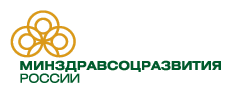 Министерство здравоохранения 
и социального развития 
Российской ФедерацииПриказ Минздравсоцразвития России №302н от 12 апреля 2011 г.Об утверждении перечней вредных и (или) опасных производственных факторов и работ, при выполнении которых проводятся обязательные предварительные и периодические медицинские осмотры (обследования), и Порядка проведения обязательных предварительных и периодических медицинских осмотров (обследований) работников, занятых на тяжелых работах и на работах с вредными и (или) опасными условиями трудаЗарегистрировано в Минюсте 21 октября 2011, № 22111В соответствии со статьей 213 Трудового кодекса Российской Федерации (Собрание законодательства Российской Федерации, 2002, № 1 (ч. 1), ст.3; 2004, № 35, ст. 3607; 2006, № 27, ст. 2878; 2008, № 30 (ч. 2), ст. 3616) и пунктом 5.2.100.55 Положения о Министерстве здравоохранения и социального развития Российской Федерации, утвержденного постановлением Правительства Российской Федерации от 30 июня 2004 г. № 321 (Собрание законодательства Российской Федерации, 2004, № 28, ст. 2898; 2009, № 3; ст. 378), п р и к а з ы в а ю: 1. Утвердить:перечень вредных и (или) опасных производственных факторов, при наличии которых проводятся обязательные предварительные и периодические медицинские осмотры (обследования), согласно приложению № 1;перечень работ, при выполнении которых проводятся обязательные предварительные и периодические медицинские осмотры (обследования) работников, согласно приложению № 2;Порядок проведения обязательных предварительных (при поступлении на работу) и периодических медицинских осмотров (обследований) работников, занятых на тяжелых работах и на работах с вредными и (или) опасными условиями труда, согласно приложению № 3.2. Ввести в действие перечни вредных и (или) опасных производственных факторов и работ, при выполнении которых проводятся предварительные и периодические медицинские осмотры (обследования), и Порядок проведения предварительных и периодических медицинских осмотров (обследований) работников, занятых на тяжелых работах и на работах с вредными и (или) опасными условиями труда, с 1 января 2012 года.3. Признать утратившими силу с 1 января 2012 года:приказ Министерства здравоохранения и медицинской промышленности Российской Федерации от 14 марта 1996 г. № 90 «О порядке проведения предварительных и периодических медицинских осмотров работников и медицинских регламентах допуска к профессии» (по заключению Минюста России документ в государственной регистрации не нуждается, письмо от 30 декабря 1996 г. № 07-02-1376-96);приказ Министерства здравоохранения и социального развития Российской Федерации от 16 августа 2004 г. № 83 «Об утверждении перечней вредных и (или) опасных производственных факторов и работ, при выполнении которых поводятся предварительные и периодические медицинские осмотры (обследования), и порядка проведения этих осмотров (обследований)» (зарегистрирован Министерством юстиции Российской Федерации 10 сентября 2004 г. № 6015); приказ Министерства здравоохранения и социального развития Российской Федерации от 16 мая 2005 г. № 338 «О внесении изменений в приложение № 2 к приказу Минздравсоцразвития России от 16 августа 2004 г. № 83 «Об утверждении перечней вредных и (или) опасных производственных факторов и работ, при выполнении которых проводятся предварительные и периодические медицинские осмотры (обследования), и порядка проведения этих осмотров (обследований)» (зарегистрирован Министерством юстиции Российской Федерации 3 июня 2005 г. № 6677).4. Установить, что с 1 января 2012 года на территории Российской Федерации не применяются подпункты 11, 12 (за исключением подпунктов 12.2, 12.11, 12.12), 13 приложения № 2 к приказу Министерства здравоохранения СССР от 29 сентября 1989 г. № 555 «О совершенствовании системы медицинских осмотров трудящихся и водителей индивидуальных транспортных средств». Министр
Т.А. Голикова          Приложение № 1                                                                                                                                 к приказу Министерства здравоохранения и                                                                                                                                 социального развития Российской Федерации        от «___»____________ ______2011 г.  №_____Перечень вредных и (или) опасных производственных факторов, при наличии которых проводятся обязательные предварительные и периодические медицинские осмотры (обследования)№п/пНаименование вредных и (или) опасных производственных факторов,Перио-дич-ностьосмот-ровУчастиеврачей-специалистов,,Лабораторныеи функциональныеисследования3,4Дополнительные медицинскиепротивопоказанияХимические факторыХимические факторыХимические факторыХимические факторыХимические факторыХимические факторы1.1 Химические вещества, обладающие выраженными особенностями действия на организм1.1 Химические вещества, обладающие выраженными особенностями действия на организм1.1 Химические вещества, обладающие выраженными особенностями действия на организм1.1 Химические вещества, обладающие выраженными особенностями действия на организм1.1 Химические вещества, обладающие выраженными особенностями действия на организм1.1 Химические вещества, обладающие выраженными особенностями действия на организм1.1.1.Аллергены, «А»1 разв годОториноларингологДерматовенеролог*Офтальмолог*Аллерголог*Специфическая аллергодиагностикаСпирометрия с бронходилятационной пробой*Аллергические заболевания различных органов и систем.1.1.2.Канцерогены, «К»1 разв годДерматовенерологОториноларинголог*Онколог*Уролог *УЗИ  органов-мишеней Рентгенография грудной клетки в двух проекцияхдоброкачественные новообразования любой локализации, склонные к перерождению. 1.1.3.Химические вещества, оказывающие вредное воздействие на репродуктивную функцию, «Р»1 разв годХирург*Уролог*Эндокринолог*ОнкологУЗИ органов малого тазаДисплазия и лейкоплакия шейки матки.Новообразования доброкачественные и злокачественные молочных желез, женских и мужских половых органов.1.1.4.Аэрозоли преимущественно фиброгенногоФ и смешанного типа действия, включая:1.1.4.1.Кремний диоксид кристаллический (а-кварц, а-кристобалит, а-тридимит) ФКА1 разв 2 годаОториноларингологДерматовенеролог*Онколог *АллергологСпирометрияРентгенография грудной клетки в двух проекциях 1 раз в
2 года*количественное содержание а1-антитрипсинТотальные дистрофические заболевания верхних дыхательных путей.Искривления носовой перегородки с нарушением функции носового дыхания.Хронические заболевания бронхолегочной системы с частотой обострения 2 и более раз за календарный год.Аллергические заболевания органов дыхания. Хронические рецидивирующие заболевания кожи с частотой обострения 4 и более раз за календарный год.1.1.4.2.Кремнийсодержащие аэро-золи: - с содержанием кристаллического диоксида кремнияК - с содержанием аморфного диоксида кремния в виде аэрозоля дезинтеграции и конденсации - кремний карбид, кремний нитрид, волокнистый карбид кремния ФА1 разв 2 годаОториноларингологДерматовенеролог*Онколог *АллергологСпирометрияРентгенография грудной клетки в двух проекциях 1 раз в 
2 года*количественное содержание а1-антитрипсинТотальные дистрофические  заболевания верхних дыхательных путей.Искривления носовой перегородки, препятствующие носовому дыханию.Хронические заболевания бронхолегочной системы с частотой обострения 2 и более раз за календарный год.Аллергические заболевания органов дыхания. Хронические рецидивирующие заболевания кожи с частотой обострения 4 и более раз за календарный год.1.1.4.3.Силикатсодержащие пыли, силикаты, алюмосиликаты, в  том числе:1.1.4.3.1. Асбесты природные (хризотил, тремолит), смешанные асбестопород-ные пыли, асбестоцемент, асбестобакелит, асбесто-резина ФК1 разв 2 годаОториноларинголог Дерматовенеролог*Онколог *АллергологСпирометрияРентгенография грудной клетки в двух проекциях 1 раз в 
2 года*специфическая аллергодиагностикаТотальные дистрофические и аллергические заболевания верхних дыхательных путей.Гиперпластический ларингит.Искривления носовой перегородки, препятствующие носовому дыханию.Хронические заболевания бронхолегочной системы с частотой обострения 2 и более раз за календарный год.Хронические рецидивирующие заболевания кожи с частотой обострения 4 и более раз за календарный год.Аллергические заболевания органов дыхания. Доброкачественные новообразования любой локализации, склонные к перерождению.1.1.4.3.2.Глина, шамот, бокситы, нефелиновые сиениты, дистенсиллиманиты, оли-вин, апатиты, слюды, дуниты, известняки, бариты, инфузорная земля, туфы, пемзы перлит, форстерит; стекловолокно, стеклянная и минеральная вата, пыль стекла и стеклянных строительных материалов ФА1 разв 2 годаОториноларингологДерматовенеролог*АллергологСпирометрияРентгенография грудной клетки в двух проекциях 1 раз в 
2 года*количественное содержание а1-антитрипсинТотальные дистрофические  заболевания верхних дыхательных путей.Искривления носовой перегородки, препятствующие носовому дыханию.Хронические заболевания бронхолегочной системы с частотой обострения 2 и более раз за календарный год.Аллергические заболевания органов дыхания.Хронические рецидивирующие заболевания кожи с частотой обострения 4 и более раз за календарный год.1.1.4.3.3. Цемент, ферромагнезит, аэрозоли железорудных и полиметаллических кон-центратов, металлур-гических агломератовФА .1 разв 2 года ОториноларингологДерматовенеролог*Офтальмолог*Онколог *АллергологСпирометрияРентгенография грудной клетки в двух проекциях 1 раз в 
2 года *количественное содержание а1-антитрипсин*биомикроскопия переднего отрезка глазаТотальные дистрофические  заболевания верхних дыхательных путей.Искривления носовой перегородки, препятствующие носовому дыханию.Хронические заболевания бронхолегочной системы с частотой обострения 2 и более раз за календарный год.Аллергические заболевания любой локазизации.Хронические рецидивирующие заболевания кожи с частотой обострения 4 и более раз за календарный год.1.1.4.4. Аэрозоли металлов (железо, алюминий) и их сплавов, образовавшиеся в процессе сухой шлифовки, получения металлических порошков ФА 1 разв 2 годаОториноларингологДерматовенеролог*Офтальмолог*Онколог *АллергологСпирометрияРентгенография грудной клетки в двух проекциях 1 раз в 
2 года*количественное содержание а1-антитрипсин*биомикроскопия переднего отрезка глазаТотальные дистрофические  заболевания верхних дыхательных путей.Искривления носовой перегородки, препятствующие носовому дыханию.Хронические заболевания бронхолегочной системы с частотой обострения 2 и более раз за календарный год.Аллергические заболевания органов дыхания. Хронические рецидивирующие заболевания кожи с частотой обострения 4 и более раз за календарный год.1.1.4.5. Аэрозоли абразивные и абразивсодержащие (электрокорундов, карбида бора, альбора, карбида кремния), в т.ч. с примесью связующих Ф1 разв 2 годаОториноларингологДерматовенеролог*АллергологСпирометрияРентгенография грудной клетки в двух проекциях 1 раз в 
2 года.*специфическая аллергодиагностикаТотальные дистрофические и аллергические заболевания верхних дыхательных путей.Искривления носовой перегородки, препятствующие носовому дыханию.Хронические заболевания бронхолегочной системы с частотой обострения 2 и более раз за календарный год.Хронические рецидивирующие заболевания кожи с частотой обострения 4 раза и более за календарный год.1.1.4.6. Углерода пыли, в том числе:1.1.4.6.1. Антрацит и другие ископаемые угли и углеродные пыли Ф1 разв 2 годаОториноларингологДерматовенеролог*Онколог *АллергологСпирометрияРентгенография грудной клетки в двух проекциях 1 раз в 
2 года*количественное содержание а1-антитрипсин*специфическая аллергодиагностикаТотальные дистрофические  заболевания верхних дыхательных путей.Искривления носовой перегородки, препятствующие носовому дыханию.Хронические заболевания бронхолегочной системы с частотой обострения 2 и более раз за календарный год.Аллергические заболевания органов дыхания при работе с аэрозолями, обладающими аллергенным действием.Доброкачественные новообразования любой локализации, склонные к перерождению..Хронические рецидивирующие заболевания кожи с частотой обострения 4 и более раз за календарный год.1.1.4.6.2. Алмазы природные, искусственные, металлизи-рованные Ф1 разв 2 годаОториноларингологДерматовенеролог*Онколог *АллергологСпирометрияРентгенография грудной клетки в двух проекциях 1 раз в 
2 года*количественное содержание а1-антитрипсин*специфическая аллергодиагностикаТотальные дистрофические заболевания верхних дыхательных путей.Искривления носовой перегородки, препятствующие носовому дыханию.Хронические заболевания бронхолегочной системы с частотой обострения 2 и более раз за календарный год.Аллергические заболевания органов дыхания при работе с аэрозолями, обладающими аллергенным действием.Доброкачественные новообразования, склонные к перерождению.Хронические рецидивирующие заболевания кожи с частотой обострения  4 и более раз за календарный год.1.1.4.6.3. Коксы – каменноугольный, пековый, нефтяной, сланцевый ФК1 разв 2 годаОториноларингологДерматовенеролог*Онколог *АллергологСпирометрияРентгенография грудной клетки в двух проекциях 1 раз в 
2 года*количественное содержание α1-антитрипсин*специфическая аллергодиагностикаТотальные дистрофические заболевания верхних дыхательных путей.Искривления носовой перегородки, препятствующие носовому дыханию.Хронический гипрепластический ларингит.Хронические заболевания бронхолегочной системы с частотой обострения 2 и более раз за календарный год.Аллергические заболевания органов дыхания при работе с аэрозолями, обладающими аллергенным действием.Доброкачественные новообразования любой локализации, склонные к перерождению.Хронические рецидивирующие заболевания кожи с частотой обострения 4 и более раз за календарный год.1.1.4.6.4. Сажи черные промышленные ФК1 разв 2 годаОториноларингологДерматовенеролог*Онколог *АллергологСпирометрияРентгенография грудной клетки в двух проекциях 1 раз в 
2 года*количественное содержание α1-антитрипсин*специфическая аллергодиагностикаТотальные дистрофические  заболевания верхних дыхательных путей.Искривления носовой перегородки, препятствующие носовому дыханию.Хронические заболевания бронхолегочной системы с частотой обострения 2 и более раз за календарный год.Аллергические заболевания органов дыхания при работе с аэрозолями, обладающими аллергенным действием.Доброкачественные новообразования любой локализации, склонные к перерождению.Хронические рецидивирующие заболевания кожи с частотой обострения 4 и более раз за календарный год.1.1.4.7. Руды полиметаллические и содержащие цветные и редкие металлы А 1 разв 2 годаОториноларингологДерматовенеролог *Офтальмолог*АллергологСпирометрияРентгенография грудной клетки в двух проекциях 1 раз в 
2 года*биомикроскопия переднего отрезка глазапульсоксиметрия*Тотальные дистрофические  заболевания верхних дыхательных путей.Гиперпластический ларингит.Искривления носовой перегородки, препятствующие носовому дыханию.Хронические заболевания бронхолегочной системы с частотой обострения 2 и более раз за календарный год.Аллергические заболевания различных органов и систем при работе с аэрозолями, обладающими аллергенным действием. Хронические рецидивирующие заболевания кожи с частотой обострения 4 раза и более за календарный год.1.1.4.8.Сварочные аэрозоли, в том числе:1.1.4.8.1.содержащие марганец а (20% и более), никельак, хром АК, соединения фтора, бериллийркА, свинец и прочие, в т.ч. в сочетании с газовыми компонентами (озон, оксид азота и углерода) ФКА1 разв 2 годаОториноларингологНеврологДерматовенеролог*Офтальмолог*Онколог *АллергологСпирометрияРентгенография грудной клетки в двух проекциях 1 раз в 
2 года*количественное содержание а1-антитрипсин*биомикроскопия переднего отрезка глаза.При наличии свинца в аэрозоле: АЛК, КП мочи, пульсоксиметрия*Тотальные дистрофические и аллергические заболевания верхних дыхательных путей.Искривления носовой перегородки, препятствующие носовому дыханию.Эрозия и язва носовой перегородки.Хронические заболевания бронхолегочной системы с частотой обострения 2 и более раз за календарный год.Аллергические заболевания различных органов и систем при работе с компонентами аэрозоля, обладающими аллергенным действием.Хронические рецидивирующие заболевания кожи с частотой обострения 4 раза и более за календарный год.Выраженные расстройства вегетативной (автономной) нервной системы.Полинейропатии.1.1.4.8.2.содержащие менее 20% марганца рА, а также оксиды железа, алюминий, магний, титан, медь, цинк, молибден, ванадий, вольфрам и прочие, в т.ч. в сочетании с газовыми компонентами (озон, оксиды азота, углерода) ФКА1 разв 2 годаОториноларингологНеврологХирургДерматовенеролог*Офтальмолог*Онколог *АллергологСпирометрияРентгенография грудной клетки в двух проекциях 1 раз в 
2 года*количественное содержание а1-антитрипсина*биомикроскопия переднего отрезка глазапульсоксиметрия*Дисплазия и лейкоплакия шейки матки.Новообразования злокачественные молочных желез, женских и мужских половых органов.Тотальные дистрофические и аллергические заболевания верхних дыхательных путей.Искривления носовой перегородки, препятствующие носовому дыханию.Хронические заболевания бронхолегочной системы с частотой обострения 2 и более раз за календарный год.Аллергические заболевания различных органов и систем при работе с компонентами аэрозоля, обладающими аллергенным действием.Хронические рецидивирующие заболевания кожи с частотой обострения 4 раза и более за календарный год. Выраженные расстройства вегетативной (автономной) нервной системы.Полинейропатии.1.2 Вещества и соединения, объединенные химической структурой1.2 Вещества и соединения, объединенные химической структурой1.2 Вещества и соединения, объединенные химической структурой1.2 Вещества и соединения, объединенные химической структурой1.2 Вещества и соединения, объединенные химической структурой1.2 Вещества и соединения, объединенные химической структурой1.2.1. Азота неорганические соединения (аммиак, азотная кислота и прочие) 1 разв 2 года ОториноларингологДерматовенеролог СпирометрияРетикулоцитыметгемоглобин*базофильная зернистость эритроцитов*билирубин, ACT, АЛТ* рентгенография грудной клетки в двух проекциях (1 раз в 2 годаТотальные дистрофические изменения верхних дыхательных путей. Гиперпластический ларингит.Хронические заболевания бронхолегочной системы с частотой обострения 2 и более раз за календарный год.Хронические рецидивирующие заболевания кожи с частотой обострения 4 раза и более за календарный год.Метгемоглобинемия.Искривления носовой перегородки, препятствующие носовому дыхания.1.2.2. Альдегиды алифатические (предельные и непредельные) и ароматические (формальдегид акр, ацетальдегид, акролеин, бензальдегид, фталевый альдегид и прочие) 1 разв годОториноларинголог ДерматовенерологОфтальмолог Невролог *Уролог*Онколог *АллергологСпирометрияРетикулоциты, *Базофильная зернистость эритроцитов*рентгенография грудной клетки в двух проекциях 1 раз в 2 года* биомикроскопия переднего отрезка глазаХронические заболевания бронхолегочной системы с частотой обострения 2 и более раз за календарный год.Тотальные дистрофические изменения верхних дыхательных путей.Аллергические заболевания органов дыхания, переднего отрезка глаза и кожи.Выраженные расстройства вегетативной (автономной) нервной системы.Искривления носовой перегородки, препятствующие носовому дыхания.1.2.3. Альдегидов и кетонов галогенопроизводные (хлорбензальдегид, фтор-ацетон, хлорацетофенон и прочие) 1 разв 2 года Дерматовенеролог Невролог ОфтальмологОториноларинголог*АллергологРетикулоциты*биомикроскопия переднего отрезка глаза*специфическая аллергодиагностикаспирометрияХронические заболевания кожи.Тотальные дистрофические изменения верхних дыхательных путей.Хронические заболевания переднего отрезка глаза.Хронические гепатиты с частотой обострения 2 и более раза в год.Аллергические заболевания различных органов и систем.Выраженные расстройства вегетативной (автономной) нервной системы.Искривления носовой перегородки, препятствующие носовому дыхания.1.2.4.Алюминий и его соединения, в том числе:1.2.4.1. Алюминий, его сплавы и неорганические соединения ф, корунд белый, 1 разв 2 годаОториноларинголог *Дерматовенеролог*Невролог*АллергологСпирометрияРентгенография грудной клетки в двух проекциях 1 раз в 
2 года*рентгенография длинных трубчатых костей 1 раз в 4 года*ретикулоциты**базофильная зернистость эритроцитов*специфическая аллергодиагностикапульсоксиметрия*Тотальные дистрофические и аллергические заболевания верхних дыхательных путей.Гиперпластический ларингит.Искривления носовой перегородки, препятствующие носовому дыханию.Хронические заболевания бронхолегочной системы с частотой обострения 2 и более раз за календарный год.1.2.4.2.Алюмоплатиновые катализаторы А1 раз в 2 годаОториноларингологДерматовенерологОфтальмолог*Невролог*АллергологСпирометрияРентгенография грудной клетки в двух проекциях 1 раз в
 2 года*ретикулоциты*базофильная зернистость эритроцитов*биомикроскопия переднего отрезка глаза*пульсоксиметрияТотальные дистрофические и аллергические заболевания верхних дыхательных путей.Искривления носовой перегородки, препятствующие носовому дыханию.Хронические заболевания бронхолегочной системы с частотой обострения 2 и более раз за календарный год.Аллергические заболевания переднего отрезка глаза.Хронические рецидивирующие заболевания кожи с частотой обострения 4 раза и более за календарный год.1.2.5. Амины, амиды органических кислот, анилиды и прочие производные: NN-диметилформамидр, NN-диметилацетамидр, капролактам Ар и прочие 1 разв 2 годаОториноларингологДерматовенеролог Невролог *Уролог *Офтальмолог*АллергологСпирометрия*рентгенография грудной клетки в двух проекциях 1 раз в 2 года*биомикроскопия переднего отрезка глазаХронические заболевания бронхолегочной системы с частотой обострения 2 и более раз за календарный год.Хронические рецидивирующие заболевания кожи с частотой обострения 4 раза и более за календарный год.Тотальные дистрофические изменения верхних дыхательных путей.Аллергические заболевания верхних дыхательных путей и переднего отрезка глаза.Хронические заболевания периферической нервной системы с частотой обострения 3 раза и более за календарный год.Выраженные расстройства вегетативной (автономной) нервной системы.1.2.6. Бериллий и его соединения АкР1 разв 2 годаОториноларингологДерматовенерологХирург*Уролог * Офтальмолог*Онколог *АллергологСпирометрияРентгенография грудной клетки в двух проекциях 1 раз в 
2 годаРетикулоциты *базофильная зернистость эритроцитов *билирубин*количественное содержание а1-антитрипсина*биомикроскопия переднего отрезка глаза*УЗИ внутренних органов*пульсоксиметрияАллергические заболевания различных органов и систем.Хронические заболевания бронхолегочной системы с частотой обострения 2 и более раз за календарный год.Тотальные дистрофические изменения верхних дыхательных путей. Гиперпластический ларингит.Хронические рецидивирующие заболевания кожи с частотой обострения 4 раза и более за календарный год.Дисплазия и лейкоплакия шейки матки.Новообразования доброкачественные и злокачественные молочных желез, женских и мужских половых органов.1.2.7.Бор  и его соединения, в то числе:1.2.7.1.тетраборкарбидФ, борнитридф, тетрабор трисилицидидФ, борная кислота и прочие1 разв 2 годаОториноларинголог*Офтальмолог*АллергологСпирометрияРентгенография грудной клетки в двух проекциях 1 раз в
2 года*биомикроскопия переднего отрезка глаза*специфическая аллергодиагностикаТотальные дистрофические и аллергические заболевания верхних дыхательных путей.Искривления носовой перегородки, препятствующие носовому дыхания.1.2.7.2. Бороводороды 1 разв 2 годаОториноларинголог* ОфтальмологСпирометрияТотальные дистрофические заболевания верхних дыхательных путей.Искривления носовой перегородки, препятствующие носовому дыхания.1.2.8.Галогены, в том числе:1.2.8.1.хлор, бромА, йодА, соединения с водородом, оксиды1 разв 2 годаОториноларингологДерматовенерологОфтальмолог*АллергологСпирометрия*биомикроскопия переднего отрезка глаза.Тотальные дистрофические заболевания и аллергические заболевания верхних дыхательных путей.Хронические заболевания бронхолегочной системы с частотой обострения 2 и более раз за календарный год.Хронические рецидивирующие заболевания кожи с частотой обострения 4 раза и более за календарный год.Хронические заболевания переднего отрезка глаза.Искривления носовой перегородки, препятствующие носовому дыханию.1.2.8.2.фтор и его соединения: аммоний фторидр, барий дифторид р, гидрофторид р, калий фторид р, литий фторид р, натрий фторид р, криолит р, олово фторид р1 разв 2 годаОториноларингологДерматовенерологНеврологХирургОфтальмолог *Ортопед (по показаниям)*Стоматолог*УрологСпирометрияРентгенография грудной клетки в двух проекциях 1 раз в 
2 годаРентгенография длинных трубчатых костей 1 раз в 2 года*остеоденситометрия длинных трубчатых костей*билирубин, АЛТ, АСТ,ЩФ *биомикроскопия переднего отрезка глаза*определение фтора в мочеТотальные дистрофические изменения верхних дыхательных путей.Гиперпластический ларингит.Эрозия слизистой оболочки полости носа.Хронические заболевания бронхолегочной системы с частотой обострения 2 раза и более за календарный год.Хронические заболевания опорно-двигательного аппарата с нарушением костной структуры (остеоартрозы, остеохондроз,остеопороз, остеосклероз, остеохондропатии, остемаляция и другие).Хронические рецидивирующие заболевания кожи с частотой обострения 4 раза и более за календарный год.Хронические рецидивирующие заболевания переднего отрезка глаза.Дисплазия и лейкоплакия шейки матки. Новообразования доброкачественные и злокачественные молочных желез, женских и мужских половых органов.Искривления носовой перегородки, препятствующие носовому дыханию.1.2.9.Карбонилдихлорид (фосген)1 разв 2 годаОториноларингологДерматовенеролог*Невролог *Офтальмолог СпирометрияРентгенография грудной клетки в двух проекциях 1 раз в 2 годаБилирубинACT АЛТ*ретикулоциты*базофильная зернистость эритроцитов*биомикроскопия переднего отрезка глазаХронические заболевания бронхолегочной системы с частотой обострения 2 раза и более за календарный год. Тотальные дистрофические изменения верхних дыхательных путей.Хронические рецидивирующие заболевания кожи с частотой обострения 4 раза и более за календарный год.Искривления носовой перегородки, препятствующие носовому дыханию.1.2.10.Гидразин и его производные: фенилгидра-зин гидрохлорид, борингидразин, диметил-гидразин (гептил) к1 разв 2 годаДерматовенерологНевролог *Оториноларинголог*ОнкологСпирометрияРетикулоцитыМетгемоглобинТельца Гейнца*АЛТ, АСТ*билирубин*время кровотечения*УЗИ органов брюшной полостиХронические заболевания гепатобилиарной системы.Снижение гемоглобина менее 130 г/л у мужчин, и менее 120 г/л у женщин.Хронические рецидивирующие заболевания кожи с частотой обострения 4 раза и более за календарный год.Выраженные расстройства вегетативной (автономной) нервной системы.1.2.11.дибензодиоксины полихло-рированные (ПХДД) к, дибензофураны полихло-рированные(ДБФ), дифе-нилы (ДФ) к1 разв 2 годаОториноларинголог ДерматовенерологНевролог*Уролог*Онколог СпирометрияРетикулоциты*базофильная зернистость эритроцитов*билирубин*АЛТ, АСТ *УЗИ органов брюшной полости*ЭНМГ*ЭЭГТотальные дистрофические  заболевания верхних дыхательных путей.Хронические заболевания гепатобилиарной системы.Хронические рецидивирующие заболевания кожи с частотой обострения 4 раза и более за календарный год.Выраженные расстройства вегетативной (автономной) нервной системыИскривления носовой перегородки, препятствующие носовому дыханию.1.2.12.Кадмий и его соединенияк, кадмий ртуть теллур (твердый раствор) к, октадеканоат кадмия к1 разв 2 годаОториноларингологНеврологХирург *Стоматолог*Уролог*Онколог*АллергологСпирометрияРентгенография грудной клетки в двух проекциях 1 раз в 
2 года*рентгенография длинных трубчатых костей после консультации специалистов*билирубин*АЛТ, АСТ*мочевина, креатинин крови*УЗИ почек и мочевыделительной системы*специфическая аллергодиагностика*пульсоксиметрияТотальные дистрофические заболевания верхних дыхательных путей.Хронические заболевания почек и мочевыделительной системы.Аллергические заболевания различных органов и систем.Хронические заболевания опорно-двигательного аппарата с поражением суставов, нарушением костной структуры (остеоартрозы, остеохондроз, остеопороз, остеосклероз,остеохондропатии,остеомаляции и другие).Искривления носовой перегородки, препятствующие носовому дыханию.1.2.13.Карбонилы металлов: железо пентакарбонил, кобальт гидотетракарбонил А и прочие1 разв 2 годаДерматовенерологОториноларинголог*Офтальмолог*Невролог *АллергологСпирометрияРентгенография грудной клетки в двух проекциях 1 раз в 
2 года*пульсоксиметрияТотальные дистрофические и аллергические заболевания верхних дыхательных путейХронические заболевания органов дыхания с частотой обострения 2 раза и более за календарный год.Хронические рецидивирующие заболевания кожи с частотой обострения 4 раза и более за календарный год.Кардиомиопатия (только для кобальта).Искривления носовой перегородки, препятствующие носовому дыханию.1.2.14.Кетоны, в том числе:1.2.14.1.Кетоны алифатические, ароматические 1-фенилэтанон (ацетофенон), пентан-2-он (метилэтилкетон) и прочие1 раз в 2 годаДерматовенерологОториноларингологНевролог*АллергологРетикулоцитыБазофильная зернистость эритроцитов*специфическая аллергодиагностикаТотальные дистрофические и аллергические заболевания верхних дыхательных путей.Хронические рецидивирующие заболевания кожи с частотой обострения 4 раза и более за календарный год.Выраженные расстройства вегетативной (автономной) нервной системы.Искривления носовой перегородки, препятствующие носовому дыханию.1.2.14.2.пропан-2-он р (ацетон)1 раз в год ДерматовенерологНеврологХирург Оториноларинголог*УрологРетикулоцитыБазофильная зернистость эритроцитовВремя кровотеченияХронические рецидивирующие заболевания кожи с частотой обострения 4 раза и более за календарный год.Снижение гемоглобина менее 130 г/л у мужчин и менее 120 г/л у женщин.Выраженные расстройства вегетативной (автономной) нервной системы. Дисплазия и лейкоплакия шейки матки.Новообразования доброкачественные и злокачественные молочных желез, женских и мужских половых органов.1.2.15.Кислоты органические: метановая (муравьиная), этановая (уксусная), бутановая (масляная), пропионовая, 1-метилбутановая (изовалериановая), этадионовая кислота дигидрат (щавелевая), 4-метилпентановая (изокапроновая), проп-2-еновая (акриловая), бензойная и прочие;синтетические жирные кислоты 1 раз в 2 года ОфтальмологДерматовенерологОториноларинголог*НеврологБиомикроскопия переднего отрезка глазаТотальные дистрофические заболевания верхних дыхательных путей.Хронические заболевания переднего отрезка глаза.Хронические рецидивирующие заболевания кожи с частотой обострения 4 раза и более за календарный год.Искривления носовой перегородки, препятствующие носовому дыханию.1.2.16.Бензол-1,3-дикарбоновая А (изофталевая) и бензол-1,4-дикарбоновая А (терефталевая) кислоты; кислот органических ангидриды и соли:1,5-диметил-5-(1-циклогексен-1-ил) барбитурат натрия р1 раз в 2 годаДерматовенерологОториноларингологНевролог*Офтальмолог*АллергологРетикулоцитыБазофильная зернистость эритроцитов*биомикроскопия переднего отрезка глазаАллергические заболевания различных органов и систем.Снижение гемоглобина менее 130 г/л у мужчин, и менее 120 г/л у женщин.Выраженные расстройства вегетативной (автономной) нервной системы.Хронические рецидивирующие заболевания кожи с частотой обострения 4 раза и более за календарный год.1.2.17.КобальтА, ванадий, молибден, вольфрамф, танталф, ниобийф и их соединения и прочие1 раз в 2 годаДерматовенерологОториноларинголог*Офтальмолог*АллергологСпирометрияРентгенография грудной клетки в двух проекциях 1 раз в 
2 года*пульсоксиметрияАллергические заболевания различных органов и систем.Хронические рецидивирующие заболевания кожи с частотой обострения 4 раза и более за календарный год.Хронические заболевания органов дыхания с частотой обострения 2 раза и более за календарный год.Искривления носовой перегородки, препятствующие носовому дыханию.1.2.18.Кремния органические соединения А (силаны): трихлор(хлорметил) силан, фенилтрихлорсилан, трихлорсилан и прочие1 раз в 2 годаДерматовенеролог Оториноларинголог*АллергологСпирометрияРентгенография грудной клетки в двух проекциях 1 раз в 
2 года*АСТ, АЛТ, билирубинТотальные дистрофические  заболевания верхних дыхательных путей.Гиперпластический ларингит.Хронические заболевания бронхолегочной системы с частотой обострения 2 раза и более за календарный год.Аллергические заболевания различных органов и систем.Искривления носовой перегородки, препятствующие носовому дыханию.1.2.19.Марганец р и его соединения: марганец карбонат гидрат Ар, марганец нитрат гексагидрат Ар, марганец сульфат пентагидрат А, марганец трикарбо-нилциклопентадиен р и прочие1 раз в 2 годаНеврологОториноларингологХирург*Уролог*Дерматовенеролог*Офтальмолог*Онколог*АллергологСпирометрияРентгенография грудной клетки в двух проекциях 1 раз в 
2 года*ЭНМГ*ЭЭГ Тотальные дистрофические заболевания верхних дыхательных путей.Выраженные расстройства вегетативной (автономной) нервной системы.Аллергические заболевания различных органов и систем.Дисплазия и лейкоплакия шейки матки. Новообразования доброкачественные и злокачественные молочных желез, женских и мужских половых органов.Искривления носовой перегородки, препятствующие носовому дыханию.1.2.20.Медь, золото, серебро и их соединения, в том числе:1.2.20.1.Медь и ее соединения, 1 раз в 2 годаОториноларинголог*Невролог*Аллерголог*Дерматовенеролог*ОкулистСпирометрияРентгенография грудной клетки в двух проекциях 1 раз в 
2 года*АЛТ,АСТ*медь в крови*специфическая аллергодиагностика*пульсоксиметрия*Биомикроскопия переднего отрезка глазаТотальные дистрофические  заболевания верхних дыхательных путей.Хронические заболевания гепатобилиарной системы.Хронические рецидивирующие аллергические заболевания кожи с частотой обострения 4 раза и более за календарный год.Искривления носовой перегородки, препятствующие носовому дыханию.Нарушения обмена меди (гепатолентикулярная дегенерация).1.2.20.2.Золото А и его соединенияОториноларингологДерматовенеролог *Невролог*АллергологСпирометрияРентгенография грудной клетки в двух проекциях 1 раз в 
2 года*АЛТ, АСТТотальные дистрофические  заболевания верхних дыхательных путей.Хронические заболевания гепатобилиарной системы.Хронические рецидивирующие аллергические заболевания кожи с частотой обострения 4 раза и более за календарный год.Искривления носовой перегородки, препятствующие носовому дыханию.1.2.20.3.серебро р и его соединения1 раз в 2 годаОториноларинголог*Дерматовенеролог*Невролог*Уролог*АллергологСпирометрия*специфическая аллергодиагностикаТотальные дистрофические  заболевания верхних дыхательных путей.Хронические рецидивирующие аллергические заболевания кожи с частотой обострения 4 раза и более за календарный год.Искривления носовой перегородки, препятствующие носовому дыханию.1.2.21.Металлы щелочные, щелочно-земельные, редкоземельные и их соединения, в том числе:1.2.21.1.натрий, калий, рубидий, цезий, цезиевая соль хлорированного бисдикар-бонилкобальта и прочие; кальций, магний, стронций, барий, магнид меди ф, магний додекаборид и прочие;лантан, иттрий, скандий, церий и их соединения: 1 раз в 2 годаДерматовенерологОториноларинголог*Невролог СпирометрияРентгенография грудной клетки в двух проекциях 1 раз в 
2 года*пульсоксиметрияТотальные дистрофические заболевания верхних дыхательных путей.Хронические рецидивирующие заболевания кожи с частотой обострения 4 раза и более за календарный год.Хронические заболевания бронхолегочной системы с частотой обострения 2 раза и более за календарный год.Искривления носовой перегородки, препятствующие носовому дыханию.1.2.21.2.ванадий, европий, иттрий, оксид фосфат (люминофор Л-43) р1 разв 2 годаДерматовенерологОториноларинголог *Уролог*Невролог *АллергологСпирометрияРентгенография грудной клетки в двух проекциях 1 раз в 
2 года*специфическая аллергодиагностика*пульсоксиметрияТотальные дистрофические и аллергические заболевания верхних дыхательных путей.Хронические рецидивирующие заболевания кожи с частотой обострения 4 раза и более за календарный год.Искривления носовой перегородки, препятствующие носовому дыханию.1.2.22.Литий и его соединения1 разв 2 годаНеврологОфтальмолог*ОториноларингологОфтальмоскопия глазного дна*УЗИ щитовидной железы Заболевания зрительного нерва и сетчатки.Выраженные расстройства вегетативной (автономной) нервной системы.1.2.23. Мышьяк и его неорганические кр и органические соединения 1 разв 2  года Дерматовенеролог Оториноларинголог ОфтальмологНевролог*Уролог*Онколог *АллергологМетгемоглобинТельца ГейнцаРетикулоцитыБилирубинАЛТАСТбиомикроскопия переднего отрезка глаза*УЗИ органов брюшной полости и почек *специфическая аллергодиагностикаТотальные дистрофические и аллергические заболевания верхних дыхательных путей и переднего отрезка глаза.Хронические заболевания бронхолегочной системы.Хронические рецидивирующие заболевания кожи с частотой обострения 4 раза и более за календарный год.Полинейропатии.Выраженные расстройства вегетативной (автономной) нервной системы.Новообразования злокачественные и доброкачественные любой локализации (даже в анамнезе).Снижение гемоглобина менее 130 г/л у мужчин, и менее 120 г/л у женщин.Искривления носовой перегородки, препятствующие носовому дыханию.1.2.24. Никель и его соединения аК гептаникель гексасуль-фидАк,никель тетракарбо-нилАкр, никель хром гексагидрофосфатАк, никеля соли Ак1 разв 2  годаОториноларингологДерматовенерологСтоматолог*Офтальмолог*Онколог*Уролог *АллергологСпирометрияРентгенография грудной клетки в двух проекциях 1 раз в 
2 года*биомикроскопия переднего отрезка глаза*УЗИ внутренних органов Тотальные дистрофические и аллергические заболевания верхних дыхательных путей.Гиперпластический ларингит.Заболевания препятствующие работе в противогазе: гипертоническая болезнь любой стадии и степени; ишемическая болезнь, хронические болезни сердца и перикарда, даже при наличии компенсации; болезни органов дыхания любой степени выраженности; болезни зубов, полости рта, отсутствие зубов, мешающее захватыванию загубника, наличие съемных протезов, анкилозы и контрактуры нижней челюсти, челюстной артрит; деформация грудной клетки, вызывающая нарушение дыхания; искривление носовой перегородки с нарушением функции носового дыхания; хронический евстахиит.Аллергические заболевания различных органов и систем.Новообразования злокачественные и доброкачественные любой локализации (даже в анамнезе).Хронические рецидивирующие заболевания кожи с частотой обострения 4 раза и более за календарный год.1.2.25. Озон 1 разв 2 годаОториноларинголог*Невролог *АллергологСпирометрия*специфическая аллергодиагностикаТотальные дистрофические и аллергические заболевания верхних дыхательных путей.Хронические заболевания бронхо-легочной системы с частотой обострения 2 раза и более за календарный год.1.2.26. оксиды органические и перекиси: эпоксиэтан кр (этилена оксид), 1,2-эпоксипропан (пропилена окись), (хлорметил) оксиранАк (эпихлоргидрин)1 разв 2 года ДерматовенерологНеврологОториноларинголог *Офтальмолог*Уролог*Онколог*АллергологСпирометрия*билирубин*АЛТ, АСТ*биомикроскопия переднего отрезка глаза*УЗИ внутренних органовХронические рецидивирующие заболевания кожи с частотой обострения 4 раза и более за календарный год.Тотальные дистрофические и аллергические заболевания верхних дыхательных путей.Заболевания гепатобилиарной системы тяжелого течения часто рецидивирующие (более 2 раз за календарный год).Выраженные расстройства вегетативной (автономной) нервной системы. Искривления носовой перегородки, препятствующие носовому дыханию.1.2.27.Олово и его соединения 1 разв 2 годаОториноларингологДерматовенеролог*НеврологСпирометрияТотальные дистрофические и аллергические заболевания верхних дыхательных путей и кожи.Искривления носовой перегородки, препятствующие носовому дыханию.1.2.28. Платиновые металлы и их соединения: рутений, родий, палладий а, диаммоний дихлорпалла-дий а, осмий, иридий, платина, диаммоний гексахлорплатинат а1 разв 2 годаДерматовенеролог Оториноларинголог*Офтальмолог*АллергологСпирометрия *рентгенография грудной клетки в двух проекциях  1 раз в 2 года*биомикроскопия переднего отрезка глазаТотальные дистрофические и аллергические заболевания верхних дыхательных путей.Искривления носовой перегородки, препятствующие носовому дыханию.Заболевания переднего отрезка глаза дистрофического и аллергического характера.Хронические рецидивирующие заболевания кожи с частотой обострения 4 раза и более за календарный год.1.2.29.Ртуть р и ее соединения:ртуть1 разв 2 годаНеврологОфтальмологСтоматолог*УрологРтуть в моче*психологическое тестирование*ЭЭГ*биомикроскопия переднего отрезка и хрусталика глаза*тонометрия*периметрияХронические заболевания центральной и периферической нервной системы.Выраженные расстройства вегетативной (автономной) нервной системы. Болезни зубов и челюстей (хронический гингивит, стоматит, пародонтит).Катаракта.Глаукома.1.2.30.Свинец, в том числе:1.2.30.1.свинец и его неорганичес-кие соединения р1 разв 2 года НеврологОтоларинголог*Офтальмолог *Стоматолог*УрологретикулоцитыБазофильная зернистость эритроцитовАЛК или КП в моче*свинец в крови*офтальмоскопия глазного дна*ЭНМГ*ЭЭГСодержание гемоглобина менее 130 г/л у мужчин и менее 120 г/л у женщин.Выраженные расстройства вегетативной (автономной) нервной системы.Полинейропатии.Хронические заболевания печени.Нейросенсорная тугоухость.1.2.30.2.свинца органические соединения: тетраэтилсвинец, 1,4-дигидрооксибензол свинец аддукт и прочие1 разв 2 годаНевролог*Дерматовенеролог*Офтальмолог *Стоматолог ретикулоцитыБазофильная зернистость эритроцитов*офтальмоскопия глазного дна*ЭНМГ *ЭЭГВыраженные расстройства вегетативной (автономной) нервной системы.Полинейропатии.Содержание гемоглобина менее 130 г/л у мужчин и менее 120 г/л у женщин.Хронические заболевания центральной и периферической нервной системы.Хронические заболевания печени.1.2.31. Селен, теллур и их соединения 1 раз в 2 года Оториноларинголог*Дерматовенеролог*Невролог*АллергологСпирометрия*специфическая аллергодиагностикаХроническая обструктивная болезнь легких с частотой обострения 2 раза и более за календарный год.Тотальные дистрофические и аллергические заболевания верхних дыхательных путей.Искривления носовой перегородки, препятствующие носовому дыханию.1.2.32.Сера и ее соединения, в том числе:1.2.32.1.серы оксиды, кислоты;1 раз в 2 годаОториноларингологДерматовенерологОфтальмолог*АллергологСпирометрия*рентгенография грудной клетки в двух проекциях 1 раз в 2 года*биомикроскопия переднего отрезка глаза*специфическая аллергодиагностикаТотальные дистрофические и аллергические заболевания верхних дыхательных путей.Хронические заболевания бронхолегочной системы с частотой обострения 2 раза и более за календарный год.Хронические рецидивирующие заболевания кожи с частотой обострения 4 раза и более за календарный год.Хронические заболевания переднего отрезка глаза (век, конъюнктивы, роговицы, слезовыводящих путей) с частотой обострения 3 раза и более за календарный год.Искривления носовой перегородки, препятствующие носовому дыханию.1.2.32.2.дигидросульфид (сероводород)дигидросульфид (сероводород) смесь с углеводородами С1-51 раз в 2 годаНеврологОториноларингологОфтальмологДерматовенерологСпирометрия*биомикроскопия переднего отрезка глазаХронические заболевания бронхолегочной системы с частотой обострения 2 раза и более  за календарный год.Тотальные дистрофические заболевания верхних дыхательных путей.Хронические заболевания переднего отрезка глаз (век, конъюнктивы, роговицы, слезовыводящих путей) с частотой обострения 3 раза и более за календарный год.Хронические рецидивирующие заболевания кожи с частотой обострения 4 раза и более за календарный год.Полинейропатии.Выраженные расстройства вегетативной (автономной) нервной системы.Искривления носовой перегородки, препятствующие носовому дыханию.1.2.32.3.углерод дисульфидр (сероуглерод)1 разв 2 годаНеврологОфтальмологСтоматолог *Дерматовенеролог*Оториноларинголог*Уролог*Психологическое тестирование*ЭЭГ*ЭНМГ *биомикроскопия переднего отрезка глазаЗаболевания препятствующие работе в противогазе: гипертоническая болезнь любой стадии и степени; ишемическая болезнь, хронические болезни сердца и перикарда, даже при наличии компенсации; болезни органов дыхания любой степени выраженности; болезни зубов, полости рта, отсутствие зубов, мешающее захватыванию загубника, наличие съемных протезов, анкилозы и контрактуры нижней челюсти, челюстной артрит; деформация грудной клетки, вызывающая нарушение дыхания; искривление носовой перегородки с нарушением функции носового дыхания; хронический евстахиит.Полинейропатии.Невротические, связанные со стрессом и соматоформные расстройства. Выраженные расстройства вегетативной (автономной) нервной системы. Хронические заболевания переднего отрезка глаз (век, конъюнктивы, роговицы, слезовыводящих путей) с частотой обострения 3 раза и более за календарный год.1.2.32.4.тиолы (меркаптаны): метантиол (метилмеркап-тан), этантиол (этилмеркаптан) и прочие1 раз в 2 годаОториноларингологНевролог*Дерматовенеролог*Офтальмолог*биомикроскопия переднего отрезка глазТотальные дистрофические заболевания верхних дыхательных путей.Гиперпластический ларингит.Выраженные расстройства вегетативной (автономной) нервной системы.Искривления носовой перегородки, препятствующие носовому дыханию.1.2.32.5.триметилтиопероксидикарбондиамид А (тиурам Д)1 разв 2 годаОториноларингологДерматовенеролог*Офтальмолог*Невролог*Аллерголог*билирубин, АЛТ, АСТ*биомикроскопия переднего отрезка глазаТотальные дистрофические и аллергические заболевания верхних дыхательных путей и кожи.Гиперпластический ларингит.Хронические рецидивирующие заболевания кожи с частотой обострения 4 раза и более за календарный год.Выраженные расстройства вегетативной (автономной) нервной системы.Искривления носовой перегородки, препятствующие носовому дыханию.1.2.33.Спирты, в том числе:1.2.33.1.алифатические одно- и многоатомные, ароматичес-кие и их производные:, этанол, бутан-1-ол, бутан-2-ол, бутанол, пропан-1-ол, пропан-2-ол, 2-(проп-2-енокси) этанол, 2-этоксиэтанол р, бензилкарбинол Р, этан-1,2-диол (этиленгликоль), пропан-2-диол (пропиленгликоль) и прочие1 раз в 2 годаНеврологОфтальмолог *Дерматовенеролог*Оториноларинголог  *офтальмоскопия глазного дна*психологическое тестирование*ЭЭГ*ЭНМГВыраженные расстройства вегетативной (автономной) нервной системы.Полинейропатии.Хронические заболевания переднего отрезка глаз (век, конъюнктивы, роговицы, слезовыводящих путей) с частотой обострения 3 раза и более за календарный год.1.2.33.2.метанол1 раз в годНеврологОфтальмолог*Дерматовенеролог*ОториноларингологОфтальмоскопия глазного днаПоля зренияОстрота зрения*Психологическое тестирование*ЭЭГ*ЭНМГВыраженные расстройства вегетативной (автономной) нервной системы.Полинейропатии.Заболевания зрительного нерва и сетчатки. 1.2.34.Сурьма р А и ее соединения1 раз в 2 годаОториноларингологДерматовенеролог*Невролог*Уролог*АллергологСпирометрияТотальные дистрофические и аллергические заболевания верхних дыхательных путей, кожи.Гиперпластический ларингит.Хронические рецидивирующие заболевания кожи с частотой обострения 4 раза и более за календарный год.Искривления носовой перегородки, препятствующие носовому дыханию.1.2.35.Таллий, индий, галлий и их соединения1 раз в 2 годаНеврологДерматовенерологОториноларинголог*АллергологБазофильная зернис-тость эритроцитовРетикулоциты *рентгенография грудной клетки в двух проекциях 1 раз в 2 года*билирубин, ACT, АЛТ*ГГТП*ЭЭГ*ЭНМГ*специфическая аллергодиагностикаПолинейропатии.Выраженные расстройства вегетативной (автономной) нервной системы.Тотальные дистрофические и аллергические заболевания верхних дыхательных путей.Заболевания гепатобилиарной системы тяжелого течения часто рецидивирующие (более 2 раз за календарный год).Хронические рецидивирующие заболевания кожи и ее придатков с частотой обострения 4 раза и более за календарный год.Искривления носовой перегородки, препятствующие носовому дыханию.1.2.36.Титан, цирконий, гафний, германий и их соединения1 разв 2 годаОториноларингологОфтальмолог*Дерматовенеролог*Невролог*АллергологСпирометрияРентгенография грудной клетки в двух проекциях 1 раз в 
2 года*биомикроскопия переднего отрезка глаза*специфическая аллергодиагностикаТотальные дистрофические и аллергические заболевания верхних дыхательных путей и переднего отрезка глаза.Хронические заболевания бронхолегочной системы с частотой обострения 2 раза и более за календарный год.1.2.37.Углерод оксид р1 разв 2 годаНевролог*УрологКарбоксигемоглобин*ретикулоцитыВыраженные расстройства вегетативной (автономной) нервной системы.Заболевания периферической нервной системы.1.2.38.Углеводороды ароматичес-кие: бензол КР и его производные: (толуол Р, ксилол Р, стирол и прочие)1 разв 2 годаНеврологДерматовенеролог *Оториноларинголог *Офтальмолог*Уролог*ОнкологРетикулоцитыЭритроциты с *базофильной зернистостьюбилирубинАЛТ, АСТ*ГГТП*Психологическое тестирование *ЭЭГ, *ЭНМГ *биомикроскопия сред глаза*УЗИ внутренних органов На работу, связанную с производством бензола, женщины не допускаются.Содержание гемоглобина менее 130 г/л у мужчин и менее 120 г/л у женщин; лейкоцитов менее 4,5 х 109 в/л, тромбоцитов менее 180000.Полинейропатии.Выраженные расстройства вегетативной (автономной) нервной системы.Доброкачественные новообразования половой сферы, склонные к перерождению (при работе с бензолом).Нарушения менструальной функции, сопровождающиеся дисфункциональными маточными кровотечениями.Хронические рецидивирующие заболевания кожи с частотой обострения 4 раза и более за календарный год.Заболевания гепатобилиарной системы тяжелого течения часто рецидивирующие (более 2 раз за календарный год).1.2.39.Углеводородов ароматичес-ких амино- и нитросоединения и их производные: аминобензол (анилин), м-, п-толуидин, N-метиламинобензол (метил-аланин), аминонитро-бензолы; нитрохлор-бензолы, нитро-, аминофенолы, 2-метил-1,3,5-тринитробензол (три-нитротолуол), диамино-бензолыА (фенилен-диамины), 1-амино-3-хлорбензолол, 1-амино-4-хлорбензол (хлоранилины), аминодиметилбензол (ксилидин) и прочие1 разв 2 годаНеврологОфтальмологДерматовенерологРетикулоцитыЭритроциты с базофильной зернистостью Билирубин*АЛТ, АСТ, ГГТП*биомикроскопия сред глазаСодержание гемоглобина менее 130 г/л у мужчин и менее 120 г/л у женщин.Катаракта (при работе с нитропроизводными толуола).Заболевания гепатобилиарной системы тяжелого течения часто рецидивирующие (более 2 раз за календарный год).Полинейропатии.Выраженные расстройства вегетативной (автономной) нервной системы.Невротические, связанные со стрессом и соматоформные расстройства.Хронические рецидивирующие заболевания кожи с частотой обострения 4 раза и более за календарный год.1.2.40.Изоцианаты: 4-метилфенилен-1,3-диизоцианат А (толуилендиизоцианат), 3-метлфенилизоцианат А и прочие)1 разв 2 годаДерматовенерологОториноларингологОфтальмолог*Невролог*АллергологСпирометрияРентгенография грудной клетки в двух проекциях 1 раз в 
2 годаБиомикроскопия сред глаза*эритроциты с базофильной зернистостью**пульсоксиметрияТотальные дистрофические и аллергические заболевания верхних дыхательных путей и кожи.Хронические заболевания бронхолегочной системы с частотой обострения 2 раза и более за календарный год.Аллергические заболевания переднего отрезка глаза.Выраженные расстройства вегетативной (автономной) нервной системы.1.2.41.1-амино-2-метибензол к        (о-толуидин), бензидин к, β-нафтиламин к1 разв 2 годаУролог*Дерматовенеролог*Оториноларинголог*Невролог*Онколог Рентгенографиягрудной клетки в двух проекциях 1 раз в 
2 года*УЗИ почек и мочевыводящих путей *цистоскопияЗаболевания мочевыводящих путей и почек с частотой обострения 2 и более раз за календарный год.Доброкачественные новообразования мочеполовой системы, склонные к перерождению.Выраженные расстройства вегетативной (автономной) нервной системы.1.2.42.Углеводородов ароматичес-ких галогенопроизводные: хлорбензол, (хлорме-тил)бензола (хлортолуол; бензилхлорид), бромбензол а, трихлорбензол, трифтор-метилбензол, 1-гидрокси-2-хлорбензол, 1-гидрокси-4-хлорбензол, 1-гидрокси-2,4,6 трихлорбензол (хлорфенолы), 4-ди-хлорметилен-1,2,3,5,5- гексахлорциклопент-1-ен а  и прочие1 разв 2 годаНеврологОториноларингологОфтальмолог*Дерматовенеролог*АллергологСпирометрияРентгенография грудной клетки в двух проекциях 1 раз в
2 годаРетикулоциты*билирубин*ACT, АЛТ, ГГТП*биомикроскопия переднего отрезка глаза Тотальные дистрофические и аллергические заболевания верхних дыхательных путей.Аллергические заболевания переднего отрезка глаза.Хронические заболевания бронхолегочной системы с частотой обострения 2 и более раз за календарный год.Содержание гемоглобина менее 130 г/л у мужчин и менее 120 г/л у женщин.Выраженные расстройства вегетативной (автономной) нервной системы.1.2.43.Углеводороды ароматические полициклические и их производные (нафталин, нафтолы, бенз(а)пирен кР, дибенз(a,h)антрацен К, антрацен, бензантрон, бенз(а)антрацен К, фенантрен, 4-гидрокси-3-(3оксо-1-фенилбу-2Н-1-бензопиран Р  и прочие)1 разв 2 годаДерматовенерологОториноларингологОфтальмолог*Невролог*Уролог *Онколог *АллергологСпирометрияРентгенография грудной клетки в двух проекциях 1 раз в 
2 годаРетикулоциты*базофильная зернистость эритроцитов*билирубин, АСТ, АЛТ*УЗИ внутренних органов*специфическая аллергодиагностикаЗаболевания кожи, склонные к перерождению (гиперкератозы, дискератозы, пигментные множественные папилломы и невусы и другие).Содержание гемоглобина менее 130 г/л у мужчин и менее 120 г/л у женщин, лейкоцитов менее 4,5 х 109 в/л.Тотальные дистрофические и аллергические заболевания верхних дыхательных путей.Аллергические заболевания переднего отрезка глаза.Хронические заболевания бронхолегочной системы с частотой обострения 2 раза и более за календарный год.Заболевания гепатобилиарной системы тяжелого течения часто рецидивирующие (более 2 раз за календарный год).1.2.44.Углеводороды гетероциклические: фуран А, фуран-2-альдегид А (фурфураль), пиридин и его соединения, пиперидины, тетрагидро-1,4-оксазин (морфолин) и прочие1 разв 2 годаДерматовенерологОториноларингологОфтальмолог*АллергологРетикулоциты*билирубин, ACT, АЛТ*биомикроскопия переднего отрезка глаза Хронические рецидивирующие заболевания кожи с частотой обострения 4 раза и более за календарный год.Содержание гемоглобина менее 130 г/л у мужчин и менее 120 г/л у женщин.Тотальные дистрофические и аллергические заболевания верхних дыхательных путей.Аллергические заболевания  переднего отрезка глаза.Хронический гиперпластический ларингит.1.2.45.Углеводороды алифати-ческие предельные, непредельные, цикличес-кие, в том числе:1.2.45.1.метан, этан, пропан, парафины, этилен, пропилен, ацетилен, циклогексан, 1 раз в 2 годаОториноларинголог*Невролог*Дерматовенеролог*Аллерголог*ретикулоциты**билирубин, ACT, АЛТ*специфическая аллергодиагностикаАллергические заболевания верхних дыхательных путей.1.2.45.2.бута-1,3-диен кр (1,3-бутадиен, дивинил)1 раз в 2 годаДерматовенерологОториноларинголог*Невролог*Офтальмолог*Уролог*Онколог*билирубин, ACT, АЛТ*УЗИ внутренних органовЗаболевания верхних дыхательных путей и кожи, склонные к перерождению (гиперкератозы, дискератозы, пигментные множественные папилломы и невусы и другие).1.2.45.3.скипидарА, 1,7,7триметилбицикло[2,2,1]гептан-2-он (камфара) 1 раз в 2 годаДерматовенерологОториноларинголог*Офтальмолог*Невролог*АллергологСпирометрия*билирубин, ACT, АЛТ*биомикроскопия переднего отрезка глазаАллергические заболевания органов дыхания, кожи и переднего отрезка глаза.1.2.46.Углеводородов алифати-ческих галогенопро-изводные, в том числе:1.2.46.1.дихлорметан р (хлористый метилен), 1,2-дихлорэтан, тетрахлорметан (четырех-хлористый углерод) р, трихлорметан (хлороформ), хлорметан р (хлористый метил), бромэтан, трихлорэтан, трихлорэтен, 1 и 2-хлорбута-1,3-диен(хлоропрен)р, тетрафторэтен (перфторизобутилен), 2-бром-1,1,1-трифтор-2 хлорэтан (фторотан) р, 1,1,-(2,2,2 трихлорэтилден) бис (4хлорбензол) р (ДДТ) и пр.1 раз в 2 годаДерматовенерологОториноларингологНеврологСтоматолог*Офтальмолог*УрологСпирометрия*билирубин, АЛТ, АСТ*биомикроскопия переднего отрезка глазаЗаболевания гепатобилиарной системы тяжелого течения часто рецидивирующие (более 2 раз за календарный год).Заболевания мочевыводящих путей и почек тяжелого течения с частотой обострения 2 и более раз за календарный год.Заболевания препятствующие работе в противогазе: гипертоническая болезнь любой стадии и степени; ишемическая болезнь, хронические болезни сердца и перикарда, даже при наличии компенсации; болезни органов дыхания любой степени выраженности; болезни зубов, полости рта, отсутствие зубов, мешающее захватыванию загубника, наличие съемных протезов, анкилозы и контрактуры нижней челюсти, челюстной артрит; деформация грудной клетки, вызывающая нарушение дыхания; искривление носовой перегородки с нарушением функции носового дыхания; хронический евстахиит. Хронические рецидивирующие заболевания кожи с частотой обострения 4 раза и более за календарный год.Выраженные расстройства вегетативной (автономной) нервной системы.1.2.46.2.хлорэтен кр (винилхлорид, хлорвинил)1 раз в 2 годаДерматовенерологНеврологОториноларингологХирургСтоматолог*Офтальмолог*Уролог*ОнкологРентгенография грудной клетки в двух проекцияхРетикулоцитыБилирубинАЛТ, АСТ*ГГТП,*рентгенография кистей *РВГ *биомикроскопия сред глаза*УЗИ органов брюшной полости и почекЗаболевания гепатобилиарной системы тяжелого течения часто рецидивирующие (более 2 раз за календарный год).Заболевания препятствующие работе в противогазе: гипертоническая болезнь любой стадии и степени; ишемическая болезнь, хронические болезни сердца и перикарда, даже при наличии компенсации; болезни органов дыхания любой степени выраженности; болезни зубов, полости рта, отсутствие зубов, мешающее захватыванию загубника, наличие съемных протезов, анкилозы и контрактуры нижней челюсти, челюстной артрит; деформация грудной клетки, вызывающая нарушение дыхания; искривление носовой перегородки с нарушением функции носового дыхания; хронический евстахиит.Хронические рецидивирующие заболевания кожи с частотой обострения 4 раза и более за календарный год.Выраженные расстройства вегетативной (автономной) нервной системы.Заболевания периферических сосудов, периферический ангиоспазм (синдром Рейно).Системные поражения соединительной ткани.Ревматоидный артрит.1.2.47.Углеводородов алифатических амино- и нитросоединения и их производные (метиламин, этиленимин а, 1,6-диаминогексан (гексаметилендиамин) а, циклогексиламин и прочие1 раз в 2 годаДерматовенерологОториноларинголог*Офтальмолог*Невролог*АллергологРетикулоциты*метгемоглобин*тельца Гейнца*билирубин, ACT, АЛТ*биомикроскопия переднего отрезка глазаТотальные дистрофические и аллергические заболевания верхних дыхательных путей и кожи. Гиперпластический ларингит.Аллергические заболевания переднего отрезка глаза.Снижение гемоглобина менее 130г/л у мужчин и менее 120г/л у женщин.Заболевания верхних дыхательных путей и кожи, склонные к перерождению.1.2.48.Гидроксибензол р (фенол) и его производные 1 разв 2 годаДерматовенерологОториноларинголог*Офтальмолог*Уролог*АллергологРетикулоциты*билирубин, АЛТ, АСТ*биомикроскопия переднего отрезка глаза*специфическая аллергодиагностикаАллергические заболевания верхних дыхательных путей, кожи и переднего отрезка глаза.Снижение гемоглобина менее 130 г/л у мужчин и менее 120 г/л у женщин.1.2.49.Фосфор и его соединения, в том числе:1.2.49.1.фосфор и его неорганические соединения (белый, красный фосфор, фосфен, фосфиды металлов, галогениды фосфора и прочие)1 разв 2 годаОториноларингологСтоматолог*Офтальмолог*Дерматовенеролог*Невролог*Ортопед *АллергологХирургСпирометрия*рентгенография трубчатых костей 1 раз в 5 лет*билирубин*активность холинэстеразы*ACT, АЛТ*биомикроскопия переднего отрезка глаза*специфическая аллергодиагностикаБолезни полости рта (множественный кариес зубов, хронический гингивит, стоматит, пародонтит).Тотальные дистрофические и аллергические заболевания верхних дыхательных путей.Хронические заболевания переднего отрезка глаз (век, конъюнктивы, роговицы, слезовыводящих путей).Хронические заболевания опорно-двигательного аппарата с поражением костной структуры.1.2.49.2.органические соединения фосфора - трикрезилфосфат р и прочие1 разв 2 годаДерматовенерологНеврологОториноларингологСтоматолог*Офтальмолог*Уролог*Ортопед*АллергологСпирометрия*рентгенография трубчатых костей 1 раз в 5 лет*билирубин*активность холинэстеразы*ACT, АЛТ*биомикроскопия переднего отрезка глаза*специфическая аллергодиагностикаПолинейропатии.Болезни полости рта (множественный кариес зубов, хронический гингивит, стоматит, пародонтит).Тотальные дистрофические и аллергические заболевания верхних дыхательных путей.Хронические заболевания переднего отрезка глаз (век, конъюнктивы, роговицы, слезовыводящих путей).Хронические заболевания опорно-двигательного аппарата с поражением костной структуры.1.2.50.Хиноны и их производные (нафтохиноны, бензохиноны, гидрохиноны а, антрахинон и прочие)1 разв 2 годаДерматовенерологОториноларингологОфтальмолог*АллергологСпирометрия*биомикроскопия переднего отрезка глазаТотальные дистрофические и аллергические заболевания верхних дыхательных путей и кожи.Аллергические заболевания переднего отрезка глаза.Аллергические заболевания бронхолегочной системы.1.2.51.хром (VI) триоксид кр, диХромтриоксид а, хром трихлорид гексагидрат а, хромовая кислота ак и ее соли соединения хрома и сплавы1 разв 2 годаДерматовенерологОториноларингологОфтальмолог*Уролог *Онколог *АллергологСпирометрияРентгенография грудной клетки в двух проекциях 1 раз в 
2 года*билирубин*АЛТ, АСТ*ГГТП*биомикроскопия переднего отрезка глазаТотальные дистрофические заболевания верхних дыхательных путей.Эрозия и язва носовой перегородки.Аллергические заболевания верхних дыхательных путей и кожи.Хронические заболевания бронхолегочной системы с частотой обострения 3 раза и более за календарный год.Хронические заболевания переднего отрезка глаза (век, конъюнктивы, роговицы, слезовыводящих путей).Заболевания верхних дыхательных путей и кожи, склонные к перерождению.Хронические рецидивирующие заболевания кожи с частотой обострения 4 раза и более за календарный год.1.2.52Цианистые соединения, в том числе: 1.2.52.1цианистоводородная кислота, ее соли, галоген- и другие производные (цианистый калий, хлорциан, цианамид и прочие); нитрилы органических кислот: ацетонитрил, бензонитрил и прочие1 раз в 2 годаДерматовенерологОториноларингологНеврологСтоматолог*Офтальмолог *ЭндокринологСпирометрияАЛТ, АСТ, 
билирубин*биомикроскопия переднего отрезка глазаИсследование уровня ТТГ, Т3, Т4Заболевания препятствующие работе в противогазе: гипертоническая болезнь любой стадии и степени; ишемическая болезнь, хронические болезни сердца и перикарда, даже при наличии компенсации; болезни органов дыхания любой степени выраженности; болезни зубов, полости рта, отсутствие зубов, мешающее захватыванию загубника, наличие съемных протезов, анкилозы и контрактуры нижней челюсти, челюстной артрит; деформация грудной клетки, вызывающая нарушение дыхания; искривление носовой перегородки с нарушением функции носового дыхания; хронический евстахиит.Хронические заболевания переднего отрезка глаз.Хронические рецидивирующие заболевания кожи с частотой обострения 4 раза и более за календарный год и аллергодерматозы.Выраженные расстройства вегетативной (автономной) нервной системы.Заболевания щитовидной железы.Амблиопия.1.2.52.2.акрилонитрил р а1 раз в 2 годаДерматовенерологНеврологОториноларинголог*Офтальмолог*Уролог*Аллерголог*АЛТ, АСТ*билирубин*биомикроскопия переднего отрезка глазаспирометрияТотальные дистрофические и аллергические заболевания верхних дыхательных путей. Аллергические заболевания переднего отрезка глаза. Хронические заболевания бронхолегочной системы с частотой обострения 2 раза и более за календарный год.Выраженные расстройства вегетативной (автономной) нервной системы.Хронические рецидивирующие заболевания кожи с частотой обострения 4 раза и более за календарный год и аллергодерматозы.1.2.53.Цинк и его соединения а1 раз в 2 годаОториноларингологДерматовенеролог*АллергологСпирометрияТотальные дистрофические  заболеваниях верхних дыхательных путей.Аллергические заболевания верхних дыхательных путей и кожи.Хронические заболевания бронхолегочной системы с частотой обострения 3 раза и более за календарный год.1.2.54.эфиры сложные кислот органических, в том числе: 1.2.54.1.эфиры сложные уксусной кислоты (этилацетат, бутилацетат, 2-метоксиэтилацетат р, 2-этоксиэтилацетат р и прочие) 1 раз в 2 годаДерматовенерологНеврологОториноларинголог*Уролог*Билирубин*ACT*АЛТ*ЭНМГСпирометрияТотальные дистрофические  заболевания верхних дыхательных путей.Полинейропатии.Хронические рецидивирующие заболевания кожи с частотой обострения 4 раза и более за календарный год.1.2.54.2.эфиры сложные акриловой кислоты (метилакрилат, бутилакрилат, метилметакрилат и прочие)1 раз в 2 годаДерматовенерологОториноларинголог*НеврологСпирометрия*Билирубин*ACT*АЛТТотальные дистрофические заболевания верхних дыхательных путей.Заболевания гепатобилиарной системы тяжелого течения часто рецидивирующие (более 2 раз за календарный год).Хронические рецидивирующие заболевания кожи с частотой обострения 4 раза и более за календарный год.1.2.54.3.эфиры сложные фталевой и терефталевой кислот: дибутилбензол-1,2-дикарбо-нат (дибутилфталат), диметилбензол-1,2-дикарбо-нат (диметилтерефталат) и прочие1 раз в 2 годаДерматовенерологНеврологОториноларинголог*АллергологСпирометрияБазофильная зернистость эритроцитов*билирубин*ACT*АЛТ*ЭНМГ*специфическая аллергодиагностикаТотальные дистрофические заболевания верхних дыхательных путей. Аллергические заболевания верхних дыхательных путей и кожи.Хронические заболевания бронхолегочной системы с частотой обострения 3 раза и более за календарный год.Хронические заболевания периферической нервной системы с частотой обострения 3 раза и более за календарный год.1.3 Сложные химические смеси, композиции, химические вещества определенного назначения, включая:1.3 Сложные химические смеси, композиции, химические вещества определенного назначения, включая:1.3 Сложные химические смеси, композиции, химические вещества определенного назначения, включая:1.3 Сложные химические смеси, композиции, химические вещества определенного назначения, включая:1.3 Сложные химические смеси, композиции, химические вещества определенного назначения, включая:1.3 Сложные химические смеси, композиции, химические вещества определенного назначения, включая:1.3.1. Красители и пигменты органические (азокраси-тели, бензидиновыек, фталоцианиновые, хлортиа-зиновые, антрахиноновые, триарилметановые, тиоин-дигоидные, полиэфирные и прочие) 1 раз в 2 годаДерматовенерологУрологОтоларинголог*Офтальмолог*Онколог СпирометрияРентгенография грудной клетки  в двух проекциях 1 раз в 
2 года*билирубин*АЛТ, АСТ*ГГТП*биомикроскопия сред глаза*УЗИ органов брюшной полости и почекХронические рецидивирующие заболевания кожи с частотой обострения 4 раза и более за календарный год.Заболевания гепатобилиарной системы тяжелого течения часто рецидивирующие (более 2 раз за календарный год).Заболевания мочевыводящих путей и почек тяжелого течения с частотой обострения 2  раза и более за календарный год.Новообразования почек и мочевыводящих путей.1.3.2. Пестициды, в том числе:1.3.2.1. хлорорганическиеа (метоксихлор, гепта-хлор, хлоридан, дихлор, гексахлорбензол, гексахлорциклогексан (линдан), дикофол и прочие) 1 раз в 2 годаДерматовенерологНеврологОториноларингологОфтальмолог*АллергологСпирометрияРетикулоциты.*билирубин*ACT *АЛТ*ГГТП*биомикроскопия переднего отрезка глазаЗаболевания гепатобилиарной системы тяжелого течения часто рецидивирующие (более 2 раз за календарный год).Аллергические заболевания верхних дыхательных путей и кожи.Хронические заболевания периферической нервной системы с частотой обострения 3 раза и более за календарный год.Сенсоневральная тугоухость.Искривления носовой перегородки, препятствующие носовому дыханию.Тотальные дистрофические заболевания верхних дыхательных путей.Хронические заболевания переднего отрезка глаз (век, конъюнктивы, роговицы, слезовыводящих путей).Содержание гемоглобина менее 120 г/л у женщин и менее 130 г/л у мужчин.1.3.2.2.фосфорорганические (метафос, метилэтил-тиофос, меркаптофос, карбофос, М-81, рогор, дифлос, хлорофос, глифосфат, гордона, валексон, диазинон, диметоат, малатион, паратионметил, хлорфенвинфос и прочие)1 раз в 2 годаДерматовенерологНеврологОториноларингологОфтальмолог*АллергологСпирометрияРетикулоцитыХолинэстераза*билирубин*ACT*АЛТ*ГГТП*биомикроскопия переднего отрезка глаза*специфическая аллергодиагностикаЗаболевания гепатобилиарной системы тяжелого течения часто рецидивирующие (более 2 раз за календарный год).Хронические заболевания бронхолегочной системы с частотой обострения 3 раза и более за календарный год.Хронические заболевания периферической нервной системы с частотой обострения 3 раза и более за календарный год.Хронические рецидивирующие заболевания кожи с частотой обострения 4 раза и более за календарный год  и аллергодерматозы.Тотальные дистрофические и аллергические заболевания верхних дыхательных путей.Сенсоневральная тугоухость.Искривления носовой перегородки, препятствующие носовому дыханию.Хронические заболевания переднего отрезка глаз (век, конъюнктивы, роговицы, слезовыводящих путей).Содержание гемоглобина менее 120 г/л у женщин и менее 130 г/л у мужчин.1.3.2.3.ртутьорганические (этилме-ркурхлорид диметилртуть и прочие)1 раз в 2 годаНевролог*Дерматовенеролог Отоларинголог*Стоматолог по показаниям*Офтальмолог*АллергологАнализ мочи на ртуть*анализ крови на ртуть*мочевина, креатинин крови*ЭЭГ, психологическое тестирование *биомикроскопия переднего отрезка глаза*специфическая аллергодиагностикаспирометрияВыраженные расстройства вегетативной (автономной) нервной системы.Хронические заболевания периферической нервной системы с частотой обострения 3 раза и более за календарный год.Заболевания гепатобилиарной системы тяжелого течения часто рецидивирующие (более 2 раз за календарный год).Тотальные дистрофические и аллергические заболевания верхних дыхательных путей.Хронические заболевания переднего отрезка глаз (век, конъюнктивы, роговицы, слезовыводящих путей).1.3.2.4.производные кислот карбаминовых: (каторана-вадекс, дихлоральмочевина, метурин, фенуроп, севинА, манебА, дикрезил, ялан, эптам, карбатионА, цинебА, карбофуран, карбосульфан, пиримикарб, тирам, манкоцеб, поликарбацин, десмедифам, фенмедифам и прочие)1 раз в 2 годаДерматовенерологОториноларингологОфтальмолог*АллергологСпирометрияРентгенография грудной клетки  в двух проекциях 1 раз в 
2 годаРетикулоциты*тельца Гейнца*метгемоглобин*билирубин*ACT, АЛТ*биомикроскопия переднего отрезка глазаЗаболевания гепатобилиарной системы тяжелого течения часто рецидивирующие (более 2 раз за календарный год).Хронические рецидивирующие заболевания кожи с частотой обострения 4 раза и более за календарный год и аллергодерматозы.Тотальные дистрофические и аллергические заболевания верхних дыхательных путей.Хронические заболевания переднего отрезка глаз (век, конъюнктивы, роговицы, слезовыводящих путей).Содержание гемоглобина менее 120 г/л у женщин и менее 130 г/л у мужчин.1.3.2.5.производные кислот алифатических хлорирован-ных (хлоруксусной, трихлоруксусной и прочие)1 разв 2 годаОториноларинголог*АллергологСпирометрия* билирубин*ACT, АЛТ*специфическая аллергодиагностикаТотальные дистрофические и аллергические изменения верхних дыхательных путей. 1.3.2.6.производные кислоты хлорбензойной 1 разв 2 годаДерматовенерологОториноларингологНеврологОфтальмолог*АллергологСпирометрия*билирубин*ACT, АЛТ*биомикроскопия переднего отрезка глаза*специфическая аллергодиагностикаЗаболевания гепатобилиарной системы тяжелого течения часто рецидивирующие (более 2 раз за календарный год).Аллергические заболевания верхних дыхательных путей и кожи.Хронические заболевания периферической нервной системы с частотой обострения 3 раза и более за календарный год.Тотальные дистрофические заболевания верхних дыхательных путей.Хронические заболевания переднего отрезка глаз (век, конъюнктивы, роговицы, слезовыводящих путей). Содержание гемоглобина менее 120 г/л у женщин и менее 130 г/л у мужчин.1.3.2.7.производные кислоты хлороксиуксусной: 2,4-дихлорфеноксиуксусная кислота (2,4Д), аминная соль 2,4- дихлорфеноксиуксусной кислоты (2,4ДА), 4-хлор-2- метилфеноксиуксусная кислота (МСРА)1 раз в2 годаДерматовенерологОториноларингологНеврологОфтальмолог*АллергологСпирометрия*билирубин, ACT, АЛТ*биомикроскопия переднего отрезка глаза*специфическая аллергодиагностикаЗаболевания гепатобилиарной системы тяжелого течения часто рецидивирующие (более 2 раз за календарный год).Аллергические заболевания верхних дыхательных путей и кожи.Хронические заболевания периферической нервной системы с частотой обострения 3 раза и более за календарный год. Тотальные дистрофические заболевания верхних дыхательных путей.Хронические заболевания переднего отрезка глаз (век, конъюнктивы, роговицы, слезовыводящих путей).Содержание гемоглобина менее 120 г/л у женщин и менее 130 г/л у мужчин.1.3.2.8.кислоты хлорфенокси-масляной производные1 раз в 2 годаДерматовенерологНеврологОториноларингологОфтальмолог*АллергологСпирометрия*билирубин, ACT, АЛТ*биомикроскопия переднего отрезка глаза*специфическая аллергодиагностикаЗаболевания гепатобилиарной системы тяжелого течения часто рецидивирующие (более 2 раз за календарный год).Аллергические заболевания верхних дыхательных путей и кожи.Хронические заболевания периферической нервной системы с частотой обострения 3 раза и более за календарный год.Тотальные дистрофические заболевания верхних дыхательных путей.Хронические заболевания переднего отрезка глаз (век, конъюнктивы, роговицы, слезовыводящих путей).Содержание гемоглобина менее 120 г/л у женщин и менее 130 г/л у мужчин.1.3.2.9. кислот карбоновых анили-ды галоидозамещенные1 разв 2 годаДерматовенерологНеврологОториноларингологОфтальмолог *Аллерголог*ACT, АЛТ*ГГТП*биомикроскопия переднего отрезка глаза*специфическая аллергодиагностикаспирометрияЗаболевания гепатобилиарной системы тяжелого течения часто рецидивирующие (более 2 раз за календарный год).Аллергические заболевания верхних дыхательных путей и кожи.Хронические заболевания периферической нервной системы с частотой обострения 3 раза и более за календарный год.Тотальные дистрофические заболевания верхних дыхательных путей.Хронические заболевания переднего отрезка глаз (век, конъюнктивы, роговицы, слезовыводящих путей).Содержание гемоглобина менее 120 г/л у женщин и менее 130 г/л у мужчин.1.3.2.10. производные мочевины и гуанедина 1 разв 2 годаДерматовенерологОториноларингологОфтальмолог*Эндокринолог*Невролог*Аллерголог*биомикроскопия переднего отрезка глаза *УЗИ щитовидной железы*специфическая аллергодиагностикаЗаболевания гепатобилиарной системы тяжелого течения часто рецидивирующие (более 2 раз за календарный год).Аллергические заболевания верхних дыхательных путей и кожи.Хронические заболевания периферической нервной системы с частотой обострения 3 раза и более за календарный год.Тотальные дистрофические заболевания верхних дыхательных путей.Хронические заболевания переднего отрезка глаз (век, конъюнктивы, роговицы, слезовыводящих путей).Содержание гемоглобина менее 120 г/л у женщин и менее 130 г/л у мужчин.Заболевания щитовидной железы с нарушением функции.1.3.2.11. производные симмтразинов: атразин, прометрин, тербутрин и прочие 1 разв 2 годаНеврологОториноларинголог*ретикулоциты**ACT, *АЛТВыраженные расстройства вегетативной (автономной) нервной системы.1.3.2.12. гетероциклические сое-динения различных групп: зоокумарин, ратиндан, морестан, пирамин, тиазон 1 разв 2 годаДерматовенерологНеврологОториноларингологОфтальмолог*АллергологСпирометрияРетикулоциты *АЛТ, АСТ, билирубин*биомикроскопия переднего отрезка глаза*специфическая аллергодиагностикаХронические рецидивирующие заболевания кожи с частотой обострения 4 раза и более за календарный год и аллергодерматозы.Тотальные дистрофические и аллергические заболевания верхних дыхательных путей.Хронические заболевания переднего отрезка глаз (век, конъюнктивы, роговицы, слезовыводящих путей).Выраженные расстройства вегетативной (автономной) нервной системы.1.3.2.13. хлорацетоанилиды (ацето-хлор, алахлор, метазахлор, метолахлор) 1 раз в 2 года ДерматовенерологОториноларингологОфтальмолог*Невролог*АллергологСпирометрия*билирубин, ACT, АЛТ*биомикроскопия переднегоотрезка глаза*специфическая аллергодиагностикаЗаболевания гепатобилиарной системы тяжелого течения часто рецидивирующие (более 2 раз за календарный год).Хронические рецидивирующие заболевания кожи с частотой обострения 4 раза и более за календарный год и аллергодерматозы.Тотальные дистрофические и аллергические заболевания верхних дыхательных путей.Сенсоневральная тугоухость.Искривления носовой перегородки, препятствующие носовому дыханию.Хронические заболевания переднего отрезка глаз (век, конъюнктивы, роговицы, слезовыводящих путей).Содержание гемоглобина менее 120 г/л у женщин и менее 130 г/л у мужчин.1.3.2.14. пиретроиды (бифентрин, перметрин, фенвалерат, лямбдацыгалотрин, цыгалотрин, дельтаметрин и прочие) 1 раз в 2 года ОториноларингологОфтальмолог*НеврологСпирометрия*билирубин, ACT, АЛТ*биомикроскопия переднегоотрезка глазаХронические заболевания переднего отрезка глаз (век, конъюнктивы, роговицы, слезовыводящих путей).Тотальные дистрофические заболевания верхних дыхательных путей.1.3.2.15. производные сульфанил-мочевины (хлорсульфурон, римсульфурон, хлорсуль-фоксим, метмульфурон-метил, трибунуронметил, ти-фенсульфуронметил и прочие) 1 раз в 2 года ОториноларингологОфтальмолог*Невролог*ЭндокринологСпирометрия*билирубин, ACT, АЛТ* ГГТП*биомикроскопия переднего отрезка глазаЗаболевания гепатобилиарной системы тяжелого течения часто рецидивирующие (более 2 раз за календарный год).Тотальные дистрофические заболевания верхних дыхательных путей.Сенсоневральная тугоухость.Искривления носовой перегородки, препятствующие носовому дыханию.Хронические заболевания переднего отрезка глаз (век, конъюнктивы, роговицы, слезовыводящих путей).Содержание гемоглобина менее 120 г/л у женщин и менее 130 г/л у мужчин.Заболевания щитовидной железы с нарушением функции.1.3.2.16. азолы (бромуконазол, ципраконазол, пропи-коназол, тритиконазол, триадименол, прохлораз, имозалил и прочие) 1 раз в 2 года НеврологОториноларингологОфтальмологДерматовенеролог*АллергологСпирометрия*билирубин, ACT, АЛТ*биомикроскопия переднего отрезка глаза*специфическая аллергодиагностикаЗаболевания гепатобилиарной системы тяжелого течения часто рецидивирующие (более 2 раз за календарный год).Аллергические заболевания верхних дыхательных путей и кожи.Хронические заболевания периферической нервной системы с частотой обострения 3 раза и более за календарный год.Сенсоневральная тугоухость.Искривления носовой перегородки, препятствующие носовому дыханию.Тотальные дистрофические заболевания верхних дыхательных путей.Хронические заболевания переднего отрезка глаз (век, конъюнктивы, роговицы, слезовыводящих путей).Содержание гемоглобина менее 120 г/л у женщин и менее 130 г/л у мужчин.1.3.3. Синтетические моющие средства (сульфанол, алкиламиды и прочие) А 1 разв 2 годаДерматовенерологОториноларингологОфтальмолог*АллергологДерматовенерологОториноларингологОфтальмолог*АллергологДерматовенерологОториноларингологОфтальмолог*АллергологСпирометрияРентгенография грудной клетки в двух проекциях 1 раз в 
2 года*билирубин, ACT, АЛТ*биомикроскопия переднего отрезка глазаСпирометрияРентгенография грудной клетки в двух проекциях 1 раз в 
2 года*билирубин, ACT, АЛТ*биомикроскопия переднего отрезка глазаТотальные дистрофические и аллергические заболевания верхних дыхательных путей.Хронические рецидивирующие заболевания кожи с частотой обострения 4 раза и более за календарный год и аллергодерматозы.Хронические заболевания переднего отрезка глаз (век, конъюнктивы, роговицы, слезовыводящих путей).Хронические заболевания бронхолегочной системы с частотой обострения 3 раза и более за календарный год.1.3.4.Синтетические полимерные материалы: смолы, лаки, клеи, пластмассы, пресспорошки, волокна, в том числе:1.3.4.1. амипопластыА, мочевино-формальдегидные (карбо-мидные) смолы, карбопласты1 разв 2 годаДерматовенерологОториноларинголог*АллергологДерматовенерологОториноларинголог*АллергологДерматовенерологОториноларинголог*АллергологСпирометрия*пульсоксиметрияСпирометрия*пульсоксиметрияХронические рецидивирующие заболевания кожи с частотой обострения 4 раза и более за календарный год и аллергодерматозы.Тотальные дистрофические и заболевания верхних дыхательных путей.Аллергические заболевания органов дыхания.Хронические заболевания бронхолегочной системы с частотой обострения 3 раза и более за календарный год.1.3.4.2. полиакрилаты: полимета-крилаты (оргстекло, плексиглаз), полиакри-лонитрил, полиакриламид и прочие (производство) 1 разв 2 годаДерматовенерологОториноларингологНевролог*АллергологДерматовенерологОториноларингологНевролог*АллергологДерматовенерологОториноларингологНевролог*АллергологСпирометрияРетикулоциты*специфическая аллергодиагностика*пульсоксиметрияСпирометрияРетикулоциты*специфическая аллергодиагностика*пульсоксиметрияХронические рецидивирующие заболевания кожи с частотой обострения 4 раза и более за календарный год и аллергодерматозы.Тотальные дистрофические и аллергические заболевания верхних дыхательных путей.Хронические заболевания бронхолегочной системы с частотой обострения 3 раза и более за календарный год.Гиперпластический ларингит.Выраженные расстройства вегетативной (автономной) нервной системы.1.3.4.3. полиамидыа (капрон, нейлон и прочие) 1 разв 2 годаДерматовенерологОториноларингологОфтальмолог*АллергологДерматовенерологОториноларингологОфтальмолог*АллергологДерматовенерологОториноларингологОфтальмолог*АллергологСпирометрияБиомикроскопия переднего отрезка глаза*пульсоксиметрияСпирометрияБиомикроскопия переднего отрезка глаза*пульсоксиметрияАллергические заболевания органов дыхания.Тотальные дистрофические заболевания верхних дыхательных путей.Хронические рецидивирующие заболевания кожи с частотой обострения 4 раза и более за календарный год и аллергодерматозы.Аллергические заболевания переднего отрезка глаза.1.3.4.4.поливинилхлорид ак (ПВХ, винилпласты, перхлорви-ниловая смола), в том числе:1.3.4.4.1.в условиях производства1 разв годДерматовенерологНеврологОториноларингологХирург*Офтальмолог*Онколог *АллергологДерматовенерологНеврологОториноларингологХирург*Офтальмолог*Онколог *АллергологДерматовенерологНеврологОториноларингологХирург*Офтальмолог*Онколог *АллергологСпирометрияРентгенография грудной клетки в двух проекциях 1 раз в 
2 годаРентгенография кистей  1 раз в 4 годаБилирубинАЛТАСТ*ГГТП *биомикроскопия переднего отрезка глаза *УЗИ органов брюшной полости *неспецифическая аллергодиагностика*пульсоксиметрияСпирометрияРентгенография грудной клетки в двух проекциях 1 раз в 
2 годаРентгенография кистей  1 раз в 4 годаБилирубинАЛТАСТ*ГГТП *биомикроскопия переднего отрезка глаза *УЗИ органов брюшной полости *неспецифическая аллергодиагностика*пульсоксиметрияТотальные дистрофические и аллергические заболевания верхних дыхательных путей.Заболевания гепатобилиарной системы тяжелого течения часто рецидивирующие (более 2 раз за календарный год).Заболевания верхних дыхательных путей и кожи, склонные к перерождению (хронический гиперпластический ларингит, гиперкератозы, дискератозы, пигментные множественные папилломы и невусы и другие).Облитерирующие заболевания сосудов вне зависимости от степени компенсации.Болезнь и синдром Рейно.Диффузные заболевания соединительной ткани.Выраженные расстройства вегетативной (автономной) нервной системы.Хронические заболевания периферической нервной системы с частотой обострения 3 раза и более за календарный год.1.3.4.4.2.в условиях применения1 раз в 2 годаДерматовенерологНеврологОториноларингологХирург*Офтальмолог*Онколог *АллергологДерматовенерологНеврологОториноларингологХирург*Офтальмолог*Онколог *АллергологДерматовенерологНеврологОториноларингологХирург*Офтальмолог*Онколог *АллергологСпирометрияРентгенография грудной клетки в двух проекциях 1 раз в 
2 годаРентгенография кистей  1 раз в 4 годаБилирубинАЛТАСТ*ГГТП *биомикроскопия переднего отрезка глаза *УЗИ органов брюшной полости *неспецифическая аллергодиагностика*пульсоксиметрияСпирометрияРентгенография грудной клетки в двух проекциях 1 раз в 
2 годаРентгенография кистей  1 раз в 4 годаБилирубинАЛТАСТ*ГГТП *биомикроскопия переднего отрезка глаза *УЗИ органов брюшной полости *неспецифическая аллергодиагностика*пульсоксиметрияТотальные дистрофические и аллергические заболевания верхних дыхательных путей.Заболевания гепатобилиарной системы тяжелого течения часто рецидивирующие (более 2 раз за календарный год).Заболевания верхних дыхательных путей и кожи, склонные к перерождению (хронический гиперпластический ларингит, гиперкератозы, дискератозы, пигментные множественные папилломы и невусы и другие).Облитерирующие заболевания сосудов вне зависимости от степени компенсации.Болезнь и синдром Рейно.Диффузные заболевания соединительной ткани.Выраженные расстройства вегетативной (автономной) нервной системы.Хронические заболевания периферической нервной системы с частотой обострения 3 раза и более за календарный год.1.3.4.4.3.полимер(1метилэтенил) бензола с этенилбензолом р1 разв 2 годаДерматовенерологОториноларингологОфтальмологУрологДерматовенерологОториноларингологОфтальмологУрологДерматовенерологОториноларингологОфтальмологУрологСпирометрияРетикулоцитыбиомикроскопия сред глаза*билирубин, АЛТ, АСТ*ГГТП *пульсоксиметрияСпирометрияРетикулоцитыбиомикроскопия сред глаза*билирубин, АЛТ, АСТ*ГГТП *пульсоксиметрияСодержание гемоглобина менее 130 г/л у мужчин и менее 120 г/л у женщин; лейкоцитов менее 4,5 х 109 в/л, тромбоцитов менее 180000.Нарушения менструальной функции, сопровождающиеся дисфункциональными маточными кровотечениями.Доброкачественные новообразования мочеполовой системы и кожи, склонные к перерождению. Катаракта.1.3.4.5. полиолефины (полиэтиле-ны, полипропиленыА  (горячая обработка) 1 разв 2 годаДерматовенерологОториноларингологОфтальмолог*Невролог*АллергологДерматовенерологОториноларингологОфтальмолог*Невролог*АллергологДерматовенерологОториноларингологОфтальмолог*Невролог*АллергологСпирометрия*АЛТ, АСТ, билирубин *биомикроскопия переднего отрезка глаза*пульсоксиметрияСпирометрия*АЛТ, АСТ, билирубин *биомикроскопия переднего отрезка глаза*пульсоксиметрияХронические и аллергические     заболевания органов дыхания, кожи, переднего отрезка глаза.1.3.4.6. полисилоксаны (производство)1 разв 2 годаДерматовенерологОториноларинголог*АллергологДерматовенерологОториноларинголог*АллергологДерматовенерологОториноларинголог*АллергологСпирометрия*специфическая аллергодиагностика*пульсоксиметрияСпирометрия*специфическая аллергодиагностика*пульсоксиметрияТотальные дистрофические и аллергические заболевания дыхательных путей и кожи.1.3.4.7. полистиролы (производство)1 разв 2 годаДерматовенерологОториноларинголог*ОфтальмологДерматовенерологОториноларинголог*ОфтальмологДерматовенерологОториноларинголог*ОфтальмологСпирометрияРетикулоциты*биомикроскопия переднего отрезка глаза*специфическая аллергодиагностика*пульсоксиметрияСпирометрияРетикулоциты*биомикроскопия переднего отрезка глаза*специфическая аллергодиагностика*пульсоксиметрияСодержание гемоглобина менее 130 г/л у мужчин и менее 120 г/л у женщин, лейкоцитов менее 4,5 х 109 в/л, тромбоцитов менее 180.000.Аллергические заболевания дыхательных путей и кожи при работе с полиэфирными смолами и лаками, при горячей прессовке пластмасс.1.3.4.8. полиуретаныА (пенополиуретан и прочие) (производство) 1 разв 2 годаДерматовенерологОториноларинголог*Офтальмолог*Невролог*АллергологДерматовенерологОториноларинголог*Офтальмолог*Невролог*АллергологДерматовенерологОториноларинголог*Офтальмолог*Невролог*АллергологСпирометрия*биомикроскопия переднего отрезка глаза *пульсоксиметрияСпирометрия*биомикроскопия переднего отрезка глаза *пульсоксиметрияТотальные дистрофические и аллергические заболевания верхних дыхательных путей.Хронические заболевания бронхолегочной системы с частотой обострения 3 раза и более за календарный год.Хронические рецидивирующие заболевания кожи с частотой обострения 4 раза и более за календарный год и аллергодерматозы.1.3.4.9.полиэфиры (лавсан и прочие; производство)1 разв 2 годаДерматовенерологОториноларинголог*Офтальмолог*Невролог*АллергологДерматовенерологОториноларинголог*Офтальмолог*Невролог*АллергологДерматовенерологОториноларинголог*Офтальмолог*Невролог*АллергологСпирометрия *биомикроскопия переднего отрезка глаза*специфическая аллергодиагностика *пульсоксиметрияСпирометрия *биомикроскопия переднего отрезка глаза*специфическая аллергодиагностика *пульсоксиметрияАллергические заболевания органов дыха-ния и кожи.1.3.4.10.угле- и органопластики, углеродные волокнистые материалы1 разв 2 годаДерматовенерологОториноларинголог*Невролог*АллергологДерматовенерологОториноларинголог*Невролог*АллергологДерматовенерологОториноларинголог*Невролог*АллергологСпирометрияРентгенография грудной клетки в двух проекциях 1 раз в 2 года *специфическая аллергодиагностика*пульсоксиметрияСпирометрияРентгенография грудной клетки в двух проекциях 1 раз в 2 года *специфическая аллергодиагностика*пульсоксиметрияТотальные дистрофические заболевания верхних дыхательных путей.Гиперпластический ларингит.Хронические заболевания бронхолегочной системы с частотой обострения 3 раза и более за календарный год.Аллергические заболевания органов дыхания  и кожи.1.3.4.11. фенопласты а (фенольная смола, бакелитовый лак и прочие; производство) 1 разв 2 годДерматовенерологОториноларинголог*Невролог*Офтальмолог*АллергологДерматовенерологОториноларинголог*Невролог*Офтальмолог*АллергологДерматовенерологОториноларинголог*Невролог*Офтальмолог*АллергологСпирометрияРентгенография грудной клетки в двух проекциях 1 раз в 
2 года*биомикроскопия переднего отрезка глаза*пульсоксиметрияСпирометрияРентгенография грудной клетки в двух проекциях 1 раз в 
2 года*биомикроскопия переднего отрезка глаза*пульсоксиметрияТотальные дистрофические и аллергические заболевания верхних дыхательных путей.Гиперпластический ларингит.Хронические заболевания бронхолегочной системы с частотой обострения 3 раза и более за календарный год.Хронические рецидивирующие заболевания кожи с частотой обострения 4 раза и более за календарный год и аллергодерматозы.1.3.4.12. фторопласты (политетра-фторэтилен, тефлон и прочие; производство и термическая обработка) 1 разв 2 годаОториноларингологДерматовенерологНевролог*АллергологОториноларингологДерматовенерологНевролог*АллергологОториноларингологДерматовенерологНевролог*АллергологСпирометрия*специфическая аллергодиагностика*пульсоксиметрияСпирометрия*специфическая аллергодиагностика*пульсоксиметрияТотальные дистрофические и аллергические заболевания верхних дыхательных путейГиперпластический ларингит.Хронические заболевания бронхолегочной системы с частотой обострения 3 раза и более за календарный год.Хронические рецидивирующие заболевания кожи с частотой обострения 4 раза и более за календарный год и аллергодерматозы.Хронические заболевания периферической нервной системы с частотой обострения 3 раза и более за календарный год.1.3.4.13. фурановые полимеры А1 разв 2 годаДерматовенерологОториноларингологОфтальмолог*АллергологДерматовенерологОториноларингологОфтальмолог*АллергологДерматовенерологОториноларингологОфтальмолог*АллергологСпирометрия*биомикроскопияпереднего отрезка глаза *пульсоксиметрияСпирометрия*биомикроскопияпереднего отрезка глаза *пульсоксиметрияАллергические заболевания органов дыха-ния, кожи и переднего отрезка глаза.1.3.4.14. эпоксидные полимеры А (эпоксидные смолы, компаунды, клеи и прочие) Производство и применение1 разв 2 годаДерматовенерологОториноларингологОфтальмолог*Невролог*АллергологДерматовенерологОториноларингологОфтальмолог*Невролог*АллергологДерматовенерологОториноларингологОфтальмолог*Невролог*АллергологСпирометрия*биомикроскопияпереднего отрезка глаза *пульсоксиметрияСпирометрия*биомикроскопияпереднего отрезка глаза *пульсоксиметрияАллергические заболевания органов дыха-ния, кожи и переднего отрезка глаза.1.3.5. Смеси углеводородов: нефти, бензины Р, керосины, уайт-спирит р, мазуты, битумы, асфальты, каменноугольные и нефтяные смолы к, пеки к, возгоны каменноугольных смол и пеков к, масла минеральные к (не полностью очищенные минеральные масла, сланцевые смолы ак и масла Ак) 1 разв годДерматовенерологНеврологОториноларинголог*Офтальмолог*Уролог*Онколог*АллергологДерматовенерологНеврологОториноларинголог*Офтальмолог*Уролог*Онколог*АллергологДерматовенерологНеврологОториноларинголог*Офтальмолог*Уролог*Онколог*АллергологСпирометрияРентгенография грудной клетки  в двух проекциях 1 раз в 
2 годаРетикулоциты*билирубин, АЛТ, АСТ* ГГТП*биомикроскопия переднего отрезка глаза *УЗИ органов брюшной полости СпирометрияРентгенография грудной клетки  в двух проекциях 1 раз в 
2 годаРетикулоциты*билирубин, АЛТ, АСТ* ГГТП*биомикроскопия переднего отрезка глаза *УЗИ органов брюшной полости Тотальные дистрофические и аллергические заболевания верхних дыхательных путей.Заболевания верхних дыхательных путей и кожи, склонные к перерождению (гиперпластический ларингит, гиперкератозы, дискератозы, пигментные множественные папилломы и невусы и другие).Хронические заболевания бронхолегочной системы.Заболевания гепатобилиарной системы тяжелого течения часто рецидивирующие (более 2 раз за календарный год).Содержание гемоглобина менее 130 г/л у мужчин и менее 120 г/л у женщин.Хронические заболевания периферической нервной системы с частотой обострения 3 раза и более за календарный год.1.3.6.Бисхлорметиловый и хлорметиловый (техничес-кие) эфиры: хлорметоксиметан к1 разв годДерматовенерологНеврологОториноларинголог*Офтальмолог*Уролог*Онколог*АллергологДерматовенерологНеврологОториноларинголог*Офтальмолог*Уролог*Онколог*АллергологДерматовенерологНеврологОториноларинголог*Офтальмолог*Уролог*Онколог*АллергологСпирометрияРентгенография грудной клетки  в двух проекциях 1 раз в 
2 годаРетикулоциты*билирубин, АЛТ, АСТ*ГГТП*биомикроскопия переднего отрезка глаза *УЗИ органов брюшной полости *специфическая аллергодиагностикаСпирометрияРентгенография грудной клетки  в двух проекциях 1 раз в 
2 годаРетикулоциты*билирубин, АЛТ, АСТ*ГГТП*биомикроскопия переднего отрезка глаза *УЗИ органов брюшной полости *специфическая аллергодиагностикаТотальные дистрофические и аллергические заболевания верхних дыхательных путей.Заболевания верхних дыхательных путей и кожи, склонные к перерождению (гиперкератозы, дискератозы, пигментные множественные папилломы и невусы и другие).Заболевания гепатобилиарной системы тяжелого течения часто рецидивирующие (более 2 раз за календарный год).Содержание гемоглобина менее 130 г/л у мужчин и менее 120 г/л у женщин.Хронические заболевания периферической нервной системы с частотой обострения 3 раза и более за календарный год.1.3.7. Газы шинного производства к, вулканизациионные к1 разв 2 годаДерматовенерологНеврологОториноларинголог*Офтальмолог*Уролог*Онколог*АллергологДерматовенерологНеврологОториноларинголог*Офтальмолог*Уролог*Онколог*АллергологДерматовенерологНеврологОториноларинголог*Офтальмолог*Уролог*Онколог*АллергологСпирометрияРентгенография грудной клетки  в двух проекциях 1 раз в
2 годаРетикулоциты*билирубин, АЛТ, АСТ* ГГТП*биомикроскопия переднего отрезка глаза *УЗИ органов брюшной полости *специфическая аллергодиагностикаСпирометрияРентгенография грудной клетки  в двух проекциях 1 раз в
2 годаРетикулоциты*билирубин, АЛТ, АСТ* ГГТП*биомикроскопия переднего отрезка глаза *УЗИ органов брюшной полости *специфическая аллергодиагностикаТотальные дистрофические и аллергические заболевания верхних дыхательных путей.Заболевания верхних дыхательных путей и кожи, склонные к перерождению (хронический гиперпластический ларингит, гиперкератозы, дискератозы, пигментные множественные папилломы и невусы и другие).Заболевания гепатобилиарной системы тяжелого течения часто рецидивирующие (более 2 раз за календарный год).Содержание гемоглобина менее 130 г/л у мужчин и менее 120 г/л у женщин.Хронические заболевания периферической нервной системы с частотой обострения 3 раза и более за календарный год.1.3.8.Агрохимикаты, в том числе: 1.3.8.1. фосфорные удобрения (аммофос, нитрофоска и прочие) 1 разв 2 годаДерматовенерологОториноларинголог*Офтальмолог*АллергологДерматовенерологОториноларинголог*Офтальмолог*АллергологДерматовенерологОториноларинголог*Офтальмолог*Аллергологметгемоглобин*биомикроскопия переднего отрезка глаза*специфическая аллергодиагностикаметгемоглобин*биомикроскопия переднего отрезка глаза*специфическая аллергодиагностикаТотальные дистрофические и аллергические заболевания верхних дыхательных путей.Хронические рецидивирующие заболевания кожи с частотой обострения 4 раза и более за календарный год и аллергодерматозы.Метгемоглобинемия.1.3.8.2.азотные удобрения (нитрат аммония — аммиачная селитра, нитриты натрия, калия и прочие)1 разв 2 годаДерматовенерологОториноларинголог*Офтальмолог*АллергологДерматовенерологОториноларинголог*Офтальмолог*АллергологДерматовенерологОториноларинголог*Офтальмолог*Аллергологметгемоглобин*биомикроскопия переднего отрезка глаза*специфическая аллергодиагностикаметгемоглобин*биомикроскопия переднего отрезка глаза*специфическая аллергодиагностикаТотальные дистрофические и аллергические заболевания верхних дыхательных путей.Хронические рецидивирующие заболевания кожи с частотой обострения 4 раза и более за календарный год и аллергодерматозы.Метгемоглобинемия1.3.9.Вредные производственные факторы фармакологичес-ких производств, в том числе1.3.9.1.антибиотикиа (производ-ство и применение)1 раз в 2 годаДерматовенерологОториноларинголог*Аллерголог *Невролог*ОфтальмологДерматовенерологОториноларинголог*Аллерголог *Невролог*ОфтальмологДерматовенерологОториноларинголог*Аллерголог *Невролог*ОфтальмологСпирометрия*микологические исследованияСпирометрия*микологические исследованияАллергические заболевания различных органов и систем.Кандидоз, микозы различной локализации, включая глубокие.Дисбактериоз любой локализации.Ревматизм, системные васкулиты.Хронические заболевания мочевыводящих путей.1.3.9.2.противоопухолевые препараты Ак1.3.9.2.1.производство1 разв годОториноларингологДерматовенеролог*Невролог*Офтальмолог*Уролог*Онколог*АллергологОториноларингологДерматовенеролог*Невролог*Офтальмолог*Уролог*Онколог*АллергологОториноларингологДерматовенеролог*Невролог*Офтальмолог*Уролог*Онколог*АллергологСпирометрияРентгенография грудной клетки  в двух проекциях 1 раз в 
2 годаРетикулоциты*АЛТ, АСТ, билирубин*ГГТП*биомикроскопия переднего отрезка глаза*УЗИ внутренних органов СпирометрияРентгенография грудной клетки  в двух проекциях 1 раз в 
2 годаРетикулоциты*АЛТ, АСТ, билирубин*ГГТП*биомикроскопия переднего отрезка глаза*УЗИ внутренних органов Содержание гемоглобина менее 130 г/л у мужчин и менее 120 г/л у женщин, лейкоцитов менее 4,5 х 109 в/л, тромбоцитов менее 180.000.Аллергические заболевания различных органов и систем.Заболевания верхних дыхательных путей и кожи, склонные к перерождению (хронический гиперпластический ларингит, гиперкератозы, дискератозы, пигментные множественные папилломы и невусы и другие).Хронические рецидивирующие заболевания кожи с частотой обострения 4 раза и более за календарный год.1.3.9.2.2.применение1 раз в годОториноларингологДерматовенеролог*Невролог*Офтальмолог*Уролог*Онколог*АллергологОториноларингологДерматовенеролог*Невролог*Офтальмолог*Уролог*Онколог*АллергологОториноларингологДерматовенеролог*Невролог*Офтальмолог*Уролог*Онколог*АллергологСпирометрияРентгенография грудной клетки  в двух проекциях 1 раз в 
2 годаРетикулоциты*АЛТ, АСТ, билирубин*ГГТП*биомикроскопия переднего отрезка глаза*УЗИ внутренних органов СпирометрияРентгенография грудной клетки  в двух проекциях 1 раз в 
2 годаРетикулоциты*АЛТ, АСТ, билирубин*ГГТП*биомикроскопия переднего отрезка глаза*УЗИ внутренних органов Тотальные дистрофические заболевания верхних дыхательных путей.Содержание гемоглобина менее 130 г/л у мужчин и менее 120 г/л у женщин, лейкоцитов менее 4,5 х 109 в/л, тромбоцитов менее 180.000.Аллергические заболевания различных органов и систем.Заболевания верхних дыхательных путей и кожи, склонные к перерождению (хронический гиперпластический ларингит, гиперкератозы, дискератозы, пигментные множественные папилломы и невусы и другие).Хронические рецидивирующие заболевания кожи с частотой обострения 4 раза и более за календарный год.1.3.9.3.сульфаниламидыа (произ-водство и применение)1 раз в 2 годаДерматовенерологОториноларингологОфтальмолог*АллергологДерматовенерологОториноларингологОфтальмолог*АллергологДерматовенерологОториноларингологОфтальмолог*АллергологСпирометрияРетикулоциты *биомикроскопия переднего отрезка глазаСпирометрияРетикулоциты *биомикроскопия переднего отрезка глазаАллергические заболевания органов дыхания, кожи и переднего отрезка глаза.Тотальные дистрофические поражения верхних дыхательных путей.1.3.9.4.Гормоны К, в том числе:1.3.9.4.1.производство1 разв годДерматовенерологОториноларингологОфтальмологНевролог*Эндокринолог*Онколог *АллергологДерматовенерологОториноларингологОфтальмологНевролог*Эндокринолог*Онколог *АллергологДерматовенерологОториноларингологОфтальмологНевролог*Эндокринолог*Онколог *АллергологСпирометриярентгенография грудной клетки в двух проекциях*билирубин, ACT, АЛТ*ЩФ, ГГТП*биомикроскопия переднего отрезка глаза*УЗИ внутренних органов *гормональный профиль*специфическая аллергодиагностикаСпирометриярентгенография грудной клетки в двух проекциях*билирубин, ACT, АЛТ*ЩФ, ГГТП*биомикроскопия переднего отрезка глаза*УЗИ внутренних органов *гормональный профиль*специфическая аллергодиагностикаАллергические заболевания  органов дыхания, кожи и переднего отрезка глаза.Тотальные дистрофические поражения верхних дыхательных путей.Дисбактериоз любой локализации.Заболевания эндокринной системы.Выраженные расстройства вегетативной (автономной) нервной системы.Остеопороз.1.3.9.4.2.применение1 разв 2 годаДерматовенерологОториноларингологОфтальмолог*Эндокринолог*Невролог*Онколог *АллергологДерматовенерологОториноларингологОфтальмолог*Эндокринолог*Невролог*Онколог *АллергологДерматовенерологОториноларингологОфтальмолог*Эндокринолог*Невролог*Онколог *АллергологСпирометрияРентгенография грудной клетки в двух проекциях*билирубин, ACT, АЛТ*ЩФ, ГГТП*биомикроскопия переднего отрезка глаза*УЗИ внутренних органов *гормональный профиль *специфическая аллергодиагностикаСпирометрияРентгенография грудной клетки в двух проекциях*билирубин, ACT, АЛТ*ЩФ, ГГТП*биомикроскопия переднего отрезка глаза*УЗИ внутренних органов *гормональный профиль *специфическая аллергодиагностикаАллергические заболевания  органов дыхания, кожи и переднего отрезка глаза.Тотальные дистрофические поражения верхних дыхательных путей.Дисбактериоз любой локализации.Заболевания эндокринной системы.Выраженные расстройства вегетативной (автономной) нервной системы.1.3.9.5.витаминыа (производство, применение)1 разв 2 годаДерматовенерологОториноларинголог*Аллерголог *Невролог*ОфтальмологДерматовенерологОториноларинголог*Аллерголог *Невролог*ОфтальмологДерматовенерологОториноларинголог*Аллерголог *Невролог*ОфтальмологСпирометрияСпирометрияАллергические заболевания различных органов и систем.Тотальные дистрофические поражения верхних дыхательных путей.Хронические рецидивирующие заболевания кожи с частотой обострения 4 раза и более за календарный год.1.3.9.6.наркотики, психотропные препараты (производство)1 разв годНевролог*АллергологНевролог*АллергологНевролог*Аллерголог*Психологическое тестирование *билирубин, ACT, АЛТ* ГГТП*специфическая аллергодиагностика*Психологическое тестирование *билирубин, ACT, АЛТ* ГГТП*специфическая аллергодиагностикаВыраженные расстройства вегетативной (автономной) нервной системы.Аллергические заболевания различных органов и систем.Тотальные дистрофические поражения верхних дыхательных путей.1.3.9.7.лекарственные препараты, не вошедшие в п.п. 1.3.8.1 — 1.3.8.6 (производство)1 разв годДерматовенерологОториноларинголог*Аллерголог *Невролог*ОфтальмологДерматовенерологОториноларинголог*Аллерголог *Невролог*ОфтальмологДерматовенерологОториноларинголог*Аллерголог *Невролог*ОфтальмологСпирометрия*специфическая аллергодиагностикаСпирометрия*специфическая аллергодиагностикаАллергические заболевания различных органов и систем.Тотальные дистрофические поражения верхних дыхательных путей.Хронические рецидивирующие заболевания кожи с частотой обострения 4 раза и более за календарный год.2.Биологические факторы2.Биологические факторы2.Биологические факторы2.Биологические факторы2.Биологические факторы2.Биологические факторы2.Биологические факторы2.Биологические факторы2.Биологические факторы2.1.Грибы продуценты а, белково-витаминные кон-центраты (БВК), кормовые дрожжи А, комбикорма А1 раз в 2 годаДерматовенерологОториноларинголог*Аллерголог *Невролог*Офтальмолог*СтоматологДерматовенерологОториноларинголог*Аллерголог *Невролог*Офтальмолог*СтоматологДерматовенерологОториноларинголог*Аллерголог *Невролог*Офтальмолог*СтоматологСпирометрияРентгенография грудной клетки в двух проекциях 1 раз в 2 года*микроскопия мокроты *билирубин, АСТ, АЛТ*ГГТП*микологические исследованияСпирометрияРентгенография грудной клетки в двух проекциях 1 раз в 2 года*микроскопия мокроты *билирубин, АСТ, АЛТ*ГГТП*микологические исследованияАллергические заболевания различных органов и систем.Кандидоз, микозы различной локализации, включая глубокие.Дисбактериоз любой локализации.Хронические заболевания бронхолегочной системы с частотой обострения 3 раза и более за календарный год.Хронические рецидивирующие заболевания кожи с частотой обострения 4 раза и более за календарный год.2.2.Ферментные препараты а, биостимуляторы1 раз в 2 годаДерматовенерологОториноларинголог*Аллерголог *Невролог*ОфтальмологДерматовенерологОториноларинголог*Аллерголог *Невролог*ОфтальмологДерматовенерологОториноларинголог*Аллерголог *Невролог*ОфтальмологСпирометрия*билирубин, АСТ, АЛТ*ГГТПСпирометрия*билирубин, АСТ, АЛТ*ГГТПАллергические заболевания различных органов и систем.Тотальные дистрофические поражения верхних дыхательных путей.Хронические рецидивирующие заболевания кожи с частотой обострения 4 раза и более за календарный год.Заболевания гепатобилиарной системы тяжелого течения часто рецидивирующие (более 2 раз за календарный год).2.3.Аллергены для диагностики и леченияа, компоненты и препараты крови, иммунобиологические препараты А1 раз в 2 годаДерматовенерологОториноларинголог*Аллерголог *Невролог*ОфтальмологДерматовенерологОториноларинголог*Аллерголог *Невролог*ОфтальмологДерматовенерологОториноларинголог*Аллерголог *Невролог*ОфтальмологСпирометрия,рентгенография грудной клетки  в двух проекциях 1 раз в 
2 года*биомикроскопия переднего отрезка глаза *HbsAg, a-Hbcor IgM, a-HCV-IgGВИЧ (при согласии работника)Спирометрия,рентгенография грудной клетки  в двух проекциях 1 раз в 
2 года*биомикроскопия переднего отрезка глаза *HbsAg, a-Hbcor IgM, a-HCV-IgGВИЧ (при согласии работника)Аллергические заболевания различных органов и систем.Кандидоз, микозы различной локализации, включая глубокие.Дисбактериоз.Хронические, рецидивирующие формы инфекционных и паразитарных заболеваний.2.4.Инфицированный материал и материал, зараженный или подозрительный на заражение микроорганиз-мами 3-4 групп патогенности (опасности) или гельминтами1 раз в годДерматовенеролог*Оториноларинголог*Офтальмолог*Аллерголог*Инфекционист*ФтизиатрДерматовенеролог*Оториноларинголог*Офтальмолог*Аллерголог*Инфекционист*ФтизиатрДерматовенеролог*Оториноларинголог*Офтальмолог*Аллерголог*Инфекционист*ФтизиатрАнализ кала на яйца гельминтов*специфические диагностические исследования *осмотр переднего отрезка глаза*специфическая аллергодиагностика*микроскопия мокроты на БК трехкратноисследования на гельминтозы и протозоозыАнализ кала на яйца гельминтов*специфические диагностические исследования *осмотр переднего отрезка глаза*специфическая аллергодиагностика*микроскопия мокроты на БК трехкратноисследования на гельминтозы и протозоозыХронические рецидивирующие заболевания кожи с частотой обострения 4 раза и более за календарный год.Аллергические заболевания органов дыхания и переднего отрезка глаза.Хронические гепатиты с лабораторными признаками выраженной активности, в том числе повышение уровня АЛТ и АСТ в 5 и более раз относительно нормальных значений.2.5.Материалы, зараженные или подозрительные на заражение, в том числе:2.5.1.микроорганизмами 1-2 групп патогенности (опасности)1 раз в год*ИнфекционистДерматовенерологОториноларингологОфтальмолог*Стоматолог*Аллерголог*ИнфекционистДерматовенерологОториноларингологОфтальмолог*Стоматолог*Аллерголог*ИнфекционистДерматовенерологОториноларингологОфтальмолог*Стоматолог*Аллерголог*специфические диагностические исследования *специфическая аллергодиагностикаисследования на гельминтозы и протозоозы*специфические диагностические исследования *специфическая аллергодиагностикаисследования на гельминтозы и протозоозыХронические рецидивирующие заболевания кожи с частотой обострения 4 раза и более за календарный год.Аллергические заболевания органов дыхания и переднего отрезка глаза.Хронические гепатиты с лабораторными признаками выраженной активности, в том числе повышение уровня АЛТ и АСТ в 5 и более раз относительно нормальных значений.2.5.2.вирусами гепатитов ВК и сК, спида1 раз в год*ИнфекционистОториноларингологДерматовенерологОфтальмолог*Онколог*Аллерголог*ИнфекционистОториноларингологДерматовенерологОфтальмолог*Онколог*Аллерголог*ИнфекционистОториноларингологДерматовенерологОфтальмолог*Онколог*Аллерголог HBs-Ag, анти-HBc-Ig (суммарные), анти-HCV-Ig (суммарные), ИФА HCV-Ag/At, ИФА HIV-Ag/At, ГГТП, ЩФ; ВИЧ (при наличии согласия работника).*билирубин, ACT, АЛТ*специфические диагностические исследования *УЗИ органов брюшной полости*осмотр переднего отрезка глаза*специфическая аллергодиагностика HBs-Ag, анти-HBc-Ig (суммарные), анти-HCV-Ig (суммарные), ИФА HCV-Ag/At, ИФА HIV-Ag/At, ГГТП, ЩФ; ВИЧ (при наличии согласия работника).*билирубин, ACT, АЛТ*специфические диагностические исследования *УЗИ органов брюшной полости*осмотр переднего отрезка глаза*специфическая аллергодиагностикаХронические рецидивирующие заболевания кожи с частотой обострения 4 раза и более за календарный год.Аллергические заболевания органов дыхания и переднего отрезка глаза.Хронические гепатиты с лабораторными признаками выраженной активности, в том числе повышение уровня АЛТ и АСТ в 5 и более раз относительно нормальных значений.2.6.Биологические токсины (яды животных, рыб, растений)1 разв годДерматовенерологНеврологОториноларинголог*АллергологДерматовенерологНеврологОториноларинголог*АллергологДерматовенерологНеврологОториноларинголог*Аллерголог*специфическая аллергодиагностика *специфическая аллергодиагностика Аллергические заболевания различных органов и систем.Полинейропатии.Выраженные расстройства вегетативной (автономной) нервной системы.2.7.Пыль животного и расти-тельного происхожденияАФ(с примесью диоксида крем-ния АФ, зерновая АФ, лубя-ная АФ, хлопчатобумажная АФ, хлопковая АФ, льняная АФ, шерстянаяАФ, пуховая АФ, натурального шелкахлопковая мука (по белку)А, мучнаяАФ, древесная твердых пород деревьевАФК, торфа, хмеля, конопли, кенафа, джута, табакаа, и др.), в т.ч., с бактериальным загрязнением1 раз в 2 годаОториноларингологДерматовенеролог*Офтальмолог*Онколог *АллергологОториноларингологДерматовенеролог*Офтальмолог*Онколог *АллергологОториноларингологДерматовенеролог*Офтальмолог*Онколог *АллергологСпирометрияРентгенография грудной клетки  в двух проекциях 1 раз в 
2 года*осмотр переднего отрезка глазаСпирометрияРентгенография грудной клетки  в двух проекциях 1 раз в 
2 года*осмотр переднего отрезка глазаТотальные дистрофические заболевания верхних дыхательных путей.Гиперпластический ларингит.Искривления носовой перегородки, препятствующие носовому дыханию.Хронические аллергические заболевания органов дыхания и кожи.Хронические заболевания бронхолегочной системы с частыми обострениями (2 и более раз в год).  3. Физические факторы3. Физические факторы3. Физические факторы3. Физические факторы3. Физические факторы3. Физические факторы3. Физические факторы3. Физические факторы3. Физические факторы3.1.Ионизирующие излученияК, радиоактивные веществаК и другие источники ионизи-рующих излучений 1 разв годОфтальмологДерматовенерологНеврологОториноларингологХирург*ОнкологОфтальмологДерматовенерологНеврологОториноларингологХирург*ОнкологОфтальмологДерматовенерологНеврологОториноларингологХирург*ОнкологРетикулоцитыСпирометрияРентгенография грудной клетки в двух проекцияхБиомикроскопия сред глазаОфтальмоскопия глазного днаОстрота зрения с коррекцией и без неё*УЗИ органов брюшной полости и щитовидной железы *Маммография (женщины)РетикулоцитыСпирометрияРентгенография грудной клетки в двух проекцияхБиомикроскопия сред глазаОфтальмоскопия глазного днаОстрота зрения с коррекцией и без неё*УЗИ органов брюшной полости и щитовидной железы *Маммография (женщины)Содержание гемоглобина в периферической крови менее 130 г/л у мужчин и менее 120 г/л у женщин.Содержание лейкоцитов менее 4,0 х 109 в/л; тромбоцитов менее 180.000.Облитерирующие заболевания сосудов вне зависимости от степени компенсации.Болезнь и синдром Рейно.Лучевая болезнь и ее последствия.Злокачественные новообразования.Доброкачественные новообразования, препятствующие ношению спецодежды и туалету кожных покровов.Глубокие микозы.Острота зрения с коррекцией не менее 0,5 Д на одном глазу и 0,2 Д — на другом. Рефракция скиаскопически: близорукость при нормальном глазном дне до 10,О Д, гиперметропия до 8,О Д, астигматизм не более 3,О Д.Катаракта радиационная.3.2.Неионизирующие излучения, в том числе:3.2.1. электромагнитное излуче-ние оптического диапазона (излучение от лазеров III и IV классов опасности) 1 раз в 2 годаОфтальмологДерматовенерологНеврологОфтальмологДерматовенерологНеврологОфтальмологДерматовенерологНеврологРетикулоцитыБиомикроскопия сред глазаОфтальмоскопия глазного днаРетикулоцитыБиомикроскопия сред глазаОфтальмоскопия глазного днаКатаракта осложненная.Хронические рецидивирующие заболевания кожи и ее придатков с частотой обострения 4 раза и более за календарный год.Дегенеративно-дистрофические заболевания сетчатки глаз.Хронические заболевания переднего отрезка глаз.Выраженные расстройства вегетативной (автономной) нервной системы.3.2.2.электромагнитное поле, включая:3.2.2..1электромагнитное полерадиочастотного диапазона (10 кГц – 300 ГГц), 1 раз в 2 годаНеврологОфтальмолог*Эндокринолог *Дерматовене-рологНеврологОфтальмолог*Эндокринолог *Дерматовене-рологНеврологОфтальмолог*Эндокринолог *Дерматовене-рологретикулоцитыбиомикроскопия сред глазаофтальмоскопия глазного дна*базофильная зернистость эритроцитов*гормональный статус *биомикроскопия сред глазаретикулоцитыбиомикроскопия сред глазаофтальмоскопия глазного дна*базофильная зернистость эритроцитов*гормональный статус *биомикроскопия сред глазаКатаракта осложненная.Дегенеративно-дистрофические заболевания сетчатки глаз.Выраженные расстройства вегетативной (автономной) нервной системы.3.2.2.2.электрическое и магнитное поле промышленной частоты (50 Гц)1 раз в 2 годаНевролог*ЭндокринологНевролог*ЭндокринологНевролог*Эндокринологретикулоциты,.*базофильная зернистость эритроцитовретикулоциты,.*базофильная зернистость эритроцитовВыраженные расстройства вегетативной (автономной) нервной системы.3.2.2.3.электростатическое поле, постоянное магнитное поле1 раз в 2 годаНеврологОфтальмологНеврологОфтальмологНеврологОфтальмологРетикулоцитыбиомикроскопия сред глазаофтальмоскопия*офтальмоскопия глазного дна Ретикулоцитыбиомикроскопия сред глазаофтальмоскопия*офтальмоскопия глазного дна Выраженные расстройства вегетативной (автономной) нервной системы.Катаракта осложненная.Дегенеративно-дистрофические заболевания сетчатки глаз.3.2.2.4.электромагнитное поле широкополосного спектра частот от ПЭВМ (работа по считыванию, вводу информации, работа в режиме диалога в сумме не менее 50% рабочего времени)1 раз в 2 годаНеврологОфтальмологНеврологОфтальмологНеврологОфтальмологОстрота зренияофтальмотонометрияСкиаскопияРефрактометрияОбъем аккомодацииИсследование бинокулярного зренияЦветоощущениеБиомикроскопия сред глазаОфтальмоскопия глазного днаОстрота зренияофтальмотонометрияСкиаскопияРефрактометрияОбъем аккомодацииИсследование бинокулярного зренияЦветоощущениеБиомикроскопия сред глазаОфтальмоскопия глазного днаКатаракта осложненная.Дегенеративно-дистрофические заболевания сетчатки глаз.Выраженные расстройства вегетативной (автономной) нервной системы.3.2.2.5.измененное геомагнитное поле (экранированные помещения, заглубленные сооружения)1 разв 2 годаНевролог*ЭндокринологНевролог*ЭндокринологНевролог*Эндокринологретикулоциты *базофильная зернистость эритроцитовретикулоциты *базофильная зернистость эритроцитовВыраженные расстройства вегетативной (автономной) нервной системы.3.3.Ультрафиолетовое излучениеК1 раз в 2 годаДерматовенерологОфтальмологОториноларинголог*Невролог*ОнкологДерматовенерологОфтальмологОториноларинголог*Невролог*ОнкологДерматовенерологОфтальмологОториноларинголог*Невролог*ОнкологОфтальмоскопия глазного днаБиомикроскопия сред глазаОстрота зренияОфтальмоскопия глазного днаБиомикроскопия сред глазаОстрота зренияДегенеративно-дистрофические заболевания сетчатки глаз.Хронические заболевания переднего отрезка глаз.Катаракта.Лагофтальм.Острота зрения без коррекции не ниже 0,5  на одном глазу и 0,2 на другом глазу.Миопия свыше 4,0 Д и /или гиперметропия  свыше 3,25 Д при предварительном медицинском осмотре; при периодическом медицинском осмотре миопия свыше 5,0 Д и и/или гиперметропия свыше 4,5 Д.Хронические рецидивирующие заболевания кожи и ее придатков с частотой обострения 4 раза и более за календарный год.Заболевания верхних дыхательных путей и кожи, склонные к перерождению (хронический гиперпластический ларингит, гиперкератозы, дискератозы, пигментные множественные папилломы и невусы и другие).3.4.Вибрация3.4.1.Локальная вибрация 1 раз в 2 годаНеврологОториноларингологОфтальмологХирург *ДерматовенерологНеврологОториноларингологОфтальмологХирург *ДерматовенерологНеврологОториноларингологОфтальмологХирург *ДерматовенерологПаллестезиометрияОстрота зрения*холодовая проба *РВГ (УЗИ) периферических сосудов, *ЭНМГ *рентгенография кистей *исследование вестибулярного анализатора*капилляроскопияПаллестезиометрияОстрота зрения*холодовая проба *РВГ (УЗИ) периферических сосудов, *ЭНМГ *рентгенография кистей *исследование вестибулярного анализатора*капилляроскопияОблитерирующие заболевания сосудов, вне зависимости от степени компенсации.Болезнь и синдром Рейно.Хронические заболевания периферической нервной системы с частотой обострения 3 и более раза за календарный год.Выраженные расстройства вегетативной (автономной) нервной системы.Нарушение функции вестибулярного аппарата любой этиологии. Хронические воспалительные заболевания матки и придатков с частотой обострения 3 раза и более за календарный год.Высокая или осложненная близорукость (выше 8,0 Д).Хронические рецидивирующие заболевания кожи с частотой обострения 4 раза и более за календарный год и выраженная ониходистрофия.3.4.2. Общая вибрация 1 разв 2 годаНеврологОториноларингологОфтальмологХирург НеврологОториноларингологОфтальмологХирург НеврологОториноларингологОфтальмологХирург Паллестезиометрияострота зрения с коррекцией*холодовая проба *РВГ (УЗИ) периферических сосудов*ЭНМГ  *исследование вестибулярного анализатора*аудиометрияПаллестезиометрияострота зрения с коррекцией*холодовая проба *РВГ (УЗИ) периферических сосудов*ЭНМГ  *исследование вестибулярного анализатора*аудиометрияОблитерирующие заболевания сосудов, вне зависимости от степени компенсации.Болезнь и синдром Рейно.Хронические заболевания периферической нервной системы с частотой обострения 3 раза и более за календарный год.Выраженные расстройства вегетативной (автономной) нервной системы.Нарушение функции вестибулярного аппарата любой этиологии.Хронические воспалительные заболевания матки и придатков с частотой обострения 3 раза и более за календарный год. Высокая или осложненная близорукость (выше 8,0 Д).Стойкие (3 и более мес.) понижения слуха (менее 5м) хотя бы на одно ухо, любой этиологии.3.5.Производственный шум (при отнесении условий труда по данному фактору по результатам аттестации рабочих мест по условиям труда к вредным условиям труда)1 разв годОториноларингологНеврологОфтальмологОториноларингологНеврологОфтальмологОториноларингологНеврологОфтальмологАудиометрия.*исследование вестибулярного анализатораАудиометрия.*исследование вестибулярного анализатораПри приеме на работу:Стойкие (3 и более мес.) понижения слуха (одно-, двусторонняя сенсоневральная, смешанная, кондуктивная тугоухость) любой степени выраженности.Нарушения функции вестибулярного аппарата любой этиологии.При периодических медицинских осмотрах: в зависимости от степени снижения слуха  по классификации количественных потерь слуха у работающих в условиях воздействия шума (1988г):легкая степень снижения слуха – не является противопоказанием;        умеренная степень снижения слуха – является противопоказанием при наличии тяжелой сопутствующей патологии (гипертоническая болезнь 2-3 степени; ИБС; язвенная болезнь желудка, двенадцатипертсной кишки в стадии обострения), в остальных случаях вопрос о допуске решается индивидуально.значительная степень снижения слуха –  является абсолютным противопоказанием.3.6. Ультразвук контактный, воздушный1 разв 2 годаНеврологХирург*Оториноларинголог*ОфтальмологНеврологХирург*Оториноларинголог*ОфтальмологНеврологХирург*Оториноларинголог*Офтальмолог*РВГ (УЗИ) периферических сосудов *ЭНМГ *исследование вестибулярного анализатора*офтальмоскопия глазного дна*РВГ (УЗИ) периферических сосудов *ЭНМГ *исследование вестибулярного анализатора*офтальмоскопия глазного днаХронические заболевания периферической нервной системы с частотой обострения 3 раза и более за календарный  год.  Облитерирующие заболевания сосудов вне зависимости от степени компенсации, периферический ангиоспазм.Болезнь и синдром Рейно.Выраженные расстройства вегетативной (автономной) нервной системы.3.7. Инфразвук 1 разв 2 годаОториноларингологНевролог*ОфтальмологОториноларингологНевролог*ОфтальмологОториноларингологНевролог*ОфтальмологАудиометрияИсследование вестибулярного анализатора*офтальмоскопия глазного днаАудиометрияИсследование вестибулярного анализатора*офтальмоскопия глазного днаНарушения функции вестибулярного аппарата любой этиологии.Выраженные расстройства вегетативной (автономной) нервной системы.При приеме на работу:Стойкие (3 и более мес.) понижения слуха (менее 5м) любой степени, хотя бы на одно ухо, любой этиологии.Нарушения функции вестибулярного аппарата любой этиологии.При периодических медицинских осмотрах: в зависимости от степени снижения слуха по классификации количественных потерь слуха у работающих в условиях воздействия шума (1988г):   легкая степень снижения слуха – не является противопоказанием;   умеренная степень снижения слуха – не является противопоказанием;    значительная степень снижения слуха – является абсолютным противопоказанием.3.8. Пониженная температура воздуха в производственных помещениях и на открытой территории (при отнесении условий труда по данному фактору по результатам аттестации рабочих мест по условиям труда к вредным условиям)1 разв 2 годаНеврологДерматовенерологОториноларингологХирургНеврологДерматовенерологОториноларингологХирургНеврологДерматовенерологОториноларингологХирургТермометрия*холодовая проба *РВГ (УЗИ) периферических сосудовТермометрия*холодовая проба *РВГ (УЗИ) периферических сосудовХронические заболевания периферической нервной системы с частотой обострения 3 раза и более за календарный  год.Заболевания сосудов вне зависимости от степени компенсации.Болезнь и синдром Рейно.Выраженные расстройства вегетативной (автономной) нервной системы.Хронические воспалительные заболевания матки и придатков с частотой обострения 3 раза и более за календарный год.Хронические заболевания органов дыхания с частотой обострения 3 и более раза за календарный год.Хронический тонзиллит, хронические воспалительные заболевания околоносовых пазух.Хронические рецидивирующие заболевания кожи с частотой обострения 4 раза и более за календарный год.Ишемическая болезнь сердца: стенокардия ФК II, риск средний.3.9. Повышенная температура воздуха в производственных помещениях и на открытой территории (при отнесении условий труда по данному фактору по результатам аттестации рабочих мест по условиям труда к вредным условиям)1 разв 2 годаДерматовенерологНеврологОфтальмологДерматовенерологНеврологОфтальмологДерматовенерологНеврологОфтальмолог*РВГ (УЗИ) периферических сосудов биомикроскопия сред глаза*РВГ (УЗИ) периферических сосудов биомикроскопия сред глазаГипертоническая болезнь II стадии, 2 степени, риск III.Хронические болезни сердца и перикарда с недостаточностью кровообращения I-II степени.Выраженные расстройства вегетативной (автономной) нервной системы.Хронические заболевания органов дыхания с частотой обострения 3 и более раза за календарный год.Хронические рецидивирующие заболевания кожи с частотой обострения 4 раза и более за календарный год.Катаракта.3.10. Тепловое излучение 1 разв 2 годаДерматовенерологНеврологОфтальмологДерматовенерологНеврологОфтальмологДерматовенерологНеврологОфтальмолог*РВГ (УЗИ) периферических сосудов биомикроскопия сред глаза*РВГ (УЗИ) периферических сосудов биомикроскопия сред глазаГипертоническая болезнь II стадии, 2 степени, риск II.Хронические болезни сердца и перикарда с недостаточностью кровообращения любой степени.Ишемическая болезнь сердца:стенокардия ФК II, риск средний.Выраженные расстройства вегетативной (автономной) нервной системы.Хронические рецидивирующие заболевания кожи с частотой обострения 4 раза и более за календарный год.Катаракта.Хронические заболевания органов дыхания с частотой обострения 3 и более раза за календарный год.ИБС: безболевая ишемия или вариантная стенокардия3.11.Повышенное и пониженное давление окружающей  газовой и водной среды1 раз в годОториноларингологНеврологОфтальмологХирургДерматовенерологСтоматологВрач по водолазной медицинеОториноларингологНеврологОфтальмологХирургДерматовенерологСтоматологВрач по водолазной медицинеОториноларингологНеврологОфтальмологХирургДерматовенерологСтоматологВрач по водолазной медицинеРетикулоцитыбазофильная зернистость эритроцитовБиомикроскопия сред глазаРентгенографическое исследование околоносовых пазухофтальмоскопия глазного дна*офтальмотонометрияРетикулоцитыбазофильная зернистость эритроцитовБиомикроскопия сред глазаРентгенографическое исследование околоносовых пазухофтальмоскопия глазного дна*офтальмотонометрияГипертоническая болезнь II стадии, 2 степени, риск III.Хронические болезни сердца и перикарда с недостаточностью кровообращения любой степени.Ишемическая болезнь сердца: стенокардия ФК II, риск средний.Хронические рецидивирующие заболевания кожи с частотой обострения 4 раза и более за календарный год.Выраженные расстройства вегетативной (автономной) нервной системы.Хронические заболевания периферической нервной системы с частотой обострения 3 раза и более за календарный год.Облитерирующие заболевания сосудов вне зависимости от степени компенсации.Болезнь и синдром Рейно.Варикозная и тромбофлебитическая болезни нижних конечностей, лимфоангиит.Заболевания скелетно-мышечной системы с частотой обострения 3 раза и более за календарный год.Хронические болезни почек и мочевыводящих путей любой степени выраженности.Болезни зубов, полости рта; отсутствие зубов, мешающее захватыванию загубника; наличие съемных протезов, анкилозы и контрактура нижней челюсти, челюстной артрит.Хронические воспалительные заболевания околоносовых пазух и среднего уха.3.12.Световая среда (искусственное и естественное освещение) (при отнесении условий труда по данному фактору по результатам аттестации рабочих мест по условиям труда к вредным условиям)1 раз в годОфтальмологНеврологОфтальмологНеврологОфтальмологНеврологОстрота зренияТонометрияСкиаскопияРефрактометрияОбъем аккомодацииИсследование бинокулярного зренияЦветоощущениеБиомикроскопия сред глазаОфтальмоскопия глазного днаОстрота зренияТонометрияСкиаскопияРефрактометрияОбъем аккомодацииИсследование бинокулярного зренияЦветоощущениеБиомикроскопия сред глазаОфтальмоскопия глазного днаКатаракта осложненная.Дегенеративно-дистрофические заболевания сетчатки глаз.Выраженные расстройства вегетативной (автономной) нервной системы.4.2.Пониженная гравитация (невесомость)1 разв годНеврологХирургОфтальмологОтоларинглогДерматовенерологАллергологСтоматологУролог	ЭндокринологНеврологХирургОфтальмологОтоларинглогДерматовенерологАллергологСтоматологУролог	ЭндокринологНеврологХирургОфтальмологОтоларинглогДерматовенерологАллергологСтоматологУролог	ЭндокринологНеврологХирургОфтальмологОтоларинглогДерматовенерологАллергологСтоматологУролог	ЭндокринологОстрота зрения Офтальмоскопия глазного днаофтальмотонометрияАудиометрияИсследование вестибулярного анализатораУЗИ органов брюшной полости, почек, щитовидной железы, органов малого таза (простаты)УЗИ периферических сосудов Рентгенографическое исследование околоносовых пазух.*Рентгенография суставов, позвоночника *Спирометрия*Биохимическое исследование крови: АЛТ, АСТ, билирубин, глюкоза, креатинин, холестерин, калий, натрий, кальций;*ЭКГ, ЭЭГ, динамометрия, *коагулограмма: ПТИ, АЧТВ, фибриноген, РФМК, протромбиновое время, тромбинове время, время кровотеченияОстрые и хронические заболевания, включая их последствия.Аномалии развития.4.3.Повышенная гравитация (перегрузки)1 разв годНеврологХирургОфтальмологОтоларинглогДерматовенерологАллергологСтоматологУролог	ЭндокринологНеврологХирургОфтальмологОтоларинглогДерматовенерологАллергологСтоматологУролог	ЭндокринологНеврологХирургОфтальмологОтоларинглогДерматовенерологАллергологСтоматологУролог	ЭндокринологНеврологХирургОфтальмологОтоларинглогДерматовенерологАллергологСтоматологУролог	ЭндокринологОстрота зрения Офтальмоскопия глазного днаофтальмотонометрияАудиометрияИсследование вестибулярного анализатораУЗИ органов брюшной полости, почек, щитовидной железы, органов малого таза (простаты)УЗИ периферических сосудовРентгенографическое исследование околоносовых пазух*Рентгенография суставов, позвоночника *Спирометрия*Биохимическое исследование крови: АЛТ, АСТ, билирубин, глюкоза, креатинин, холестерин, калий, натрий, кальций;*ЭКГ, ЭЭГ, динамометрия, *коагулограмма: ПТИ, АЧТВ, фибриноген, РФМК, протромбиновое время, тромбинове время, время кровотеченияОстрые и хронические заболевания, включая их последствия.Аномалии развития.Факторы трудового процессаФакторы трудового процессаФакторы трудового процессаФакторы трудового процессаФакторы трудового процессаФакторы трудового процессаФакторы трудового процессаФакторы трудового процессаФакторы трудового процесса4.1.Физические перегрузки (физическая динамическая нагрузка, масса поднимае-мого и перемещаемого груза вручную, стерео-типные рабочие движения, статическая нагрузка, рабочая поза, наклоны корпуса, перемещение в пространстве) (при отнесении  условий труда по данным факторам по результатам аттестации рабочих мест по условиям труда к подклассу вредности 3.1 и выше)1 разв годНеврологХирургОфтальмологОториноларингологОстрота зрения динамометрия*офтальмоскопия глазного дна*УЗИ периферических сосудов и ЭНМГ *рентгенография суставов, позвоночника Исследование функции вестибулярного аппаратаОстрота зрения динамометрия*офтальмоскопия глазного дна*УЗИ периферических сосудов и ЭНМГ *рентгенография суставов, позвоночника Исследование функции вестибулярного аппаратаОстрота зрения динамометрия*офтальмоскопия глазного дна*УЗИ периферических сосудов и ЭНМГ *рентгенография суставов, позвоночника Исследование функции вестибулярного аппаратаОстрота зрения динамометрия*офтальмоскопия глазного дна*УЗИ периферических сосудов и ЭНМГ *рентгенография суставов, позвоночника Исследование функции вестибулярного аппаратаХронические заболевания периферической нервной системы с частотой обострения 3 раза и более за календарный год.Заболевания скелетно-мышечной системы с частотой обострения 3 раза и более за календарный год.Облитерирующие заболевания сосудов вне зависимости от степени компенсации.Болезнь и синдром Рейно.Варикозное расширение вен нижних конечностей, тромбофлебит, геморрой.Выраженный энтероптоз, грыжи, выпадение прямой кишки.Опущение (выпадение) женских половых органов.Хронические воспалительные заболевания матки и придатков с частотой обострения 3 раза и более за календарный год.Гипертоническая болезнь III стадии, 2 степени, риск III.Хронические болезни сердца и перикарда с недостаточностью кровообращения I-II степени.Ишемическая болезнь сердца:стенокардия ФК II, риск средний.Миопия высокой степени или осложненная близорукость.Дистрофические изменения сетчатки.Нарушения функции вестибулярного аппарата любой этиологии. 4.4.Сенсорные нагрузки, в том числе: 4.4.1. Размер объекта различения (при отнесении условий труда по данному фактору по результатам аттестации рабочих мест по условиям труда к вредным условиям)1 разв годОфтальмолог*НеврологОфтальмолог*Неврологострота зренияОфтальмотонометрия для лиц старше 40 летскиаскопияРефрактометрияОбъем аккомодации для лиц моложе 40 летисследование Бинокулярного зренияЦветоощущениеБиомикроскопия сред глазаострота зренияОфтальмотонометрия для лиц старше 40 летскиаскопияРефрактометрияОбъем аккомодации для лиц моложе 40 летисследование Бинокулярного зренияЦветоощущениеБиомикроскопия сред глазаострота зренияОфтальмотонометрия для лиц старше 40 летскиаскопияРефрактометрияОбъем аккомодации для лиц моложе 40 летисследование Бинокулярного зренияЦветоощущениеБиомикроскопия сред глазаОстрота зрения с коррекцией при предварительном медосмотре ниже 1,0 на одном глазу и 0,8 на другом; при периодических медосмотрах - ниже 0,8 на одном глазу и 0,5 на другом глазу.Аномалии рефракции: при предварительном осмотре — миопия выше 5,0 Д, гиперметропия выше 3,0 Д, астигматизм выше 1,5 Д; при повторных медосмотрах: миопия выше 8,0 Д, гиперметропия выше 6,0 Д, астигматизм выше 3,0 Д.Отсутствие бинокулярного зрения.Снижение аккомодации ниже возрастных норм.Лагофтальм.Хронические заболевания переднего отрезка глаз (век, конъюнктивы, роговицы, слезовыводящих путей).Заболевания зрительного нерва, сетчатки.4.4.2. Размер объекта различения (при отнесении условий труда по данному фактору по результатам аттестации рабочих мест по условиям труда к вредным условиям)1 раз в 2 года Офтальмолог*НеврологОфтальмолог*Неврологострота зренияОфтальмотонометрия для лиц старше 40 летСкиаскопияРефрактометрияОбъем аккомодации для лиц моложе 40 летИсследование бинокулярного зренияЦветоощущениеострота зренияОфтальмотонометрия для лиц старше 40 летСкиаскопияРефрактометрияОбъем аккомодации для лиц моложе 40 летИсследование бинокулярного зренияЦветоощущениеострота зренияОфтальмотонометрия для лиц старше 40 летСкиаскопияРефрактометрияОбъем аккомодации для лиц моложе 40 летИсследование бинокулярного зренияЦветоощущениеОстрота зрения с коррекцией не ниже 0,5 на одном глазу и 0,2 на другом глазу.Аномалии рефракции: при предварительном осмотре — миопия выше 6,0 Д, гиперметропия выше 4,0 Д, астигматизм выше 2,0 Д, при повторных периодических осмотрах: миопия выше 10,0 Д, гиперметропия выше 6,0 Д, астигматизм выше 4,0 Д.Отсутствие бинокулярного зрения.Снижение аккомодации ниже возрастных норм.Лагофтальм.Хронические заболевания переднего отрезка глаза.Заболевания зрительного нерва, сетчатки4.4.3.Работы с оптическими приборами (микроскопами, лупами и пр.) (при отнесении условий труда по данному фактору по результатам аттестации рабочих мест по условиям труда к вредным условиям)1 раз в 2 годаОфтальмолог*Невролог*АллергологОфтальмолог*Невролог*Аллергологострота зренияОфтальмотонометриядля лиц старше 40 летСкиаскопияРефрактометрияОбъем аккомодациидля лиц моложе 40 летисследование Бинокулярного зренияЦветоощущениеБиомикроскопия сред глаза*специфическая аллергодиагностикаострота зренияОфтальмотонометриядля лиц старше 40 летСкиаскопияРефрактометрияОбъем аккомодациидля лиц моложе 40 летисследование Бинокулярного зренияЦветоощущениеБиомикроскопия сред глаза*специфическая аллергодиагностикаострота зренияОфтальмотонометриядля лиц старше 40 летСкиаскопияРефрактометрияОбъем аккомодациидля лиц моложе 40 летисследование Бинокулярного зренияЦветоощущениеБиомикроскопия сред глаза*специфическая аллергодиагностикаОстрота зрения с коррекцией не менее 0,9  на одном и 0,6 на другом глазу при предварительном медосмотре; не менее 0,7  на одном и 0,5 на другом глазу при повторном периодическом медосмотре.Аномалии рефракции: миопия выше 5,0 Д, гиперметропия выше 3,0 Д, астигматизм более 1,5 Д при предварительном медосмотре; миопия выше 8,0 Д, гиперметропия выше 4,0 Д, астигматизм выше 2,0 Д при повторных периодических медосмотрах.Снижение аккомодации ниже возрастных норм.Нарушение цветоощущения, если цвет несет информационную нагрузку.Лагофтальм.Хронические воспалительные и аллергические заболевания защитного аппарата и оболочек глазного яблока.Заболевания зрительного нерва, сетчатки.